Zebegényi Napraforgó Óvoda és Bölcsőde(2627 Zebegény, Millennium sor 1.)2017-2018. ÉVES BESZÁMOLÓAz értékelés törvényi háttere:2011. évi CXC. törvény a nemzeti köznevelésről 85. § (2) A fenntartó tanévenként legfeljebb egy alkalommal kötelezheti az intézményvezetőt arra, hogy az intézmény tevékenységéről átfogó módon beszámoljon.Önértékelési kézikönyv óvodák számáraA nevelőtestület által is elfogadott vezetői megítélés: A terület eredményei: 3 kiemelkedő, 2 megfelelő, 1 fejleszthetőZebegény, 2018. június 07.                                                                          Ph.                      ……………………………………			                                                                      óvodavezető aláírása     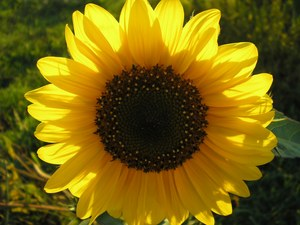 Intézmény OM - azonosítója: 202467Intézményvezető…………………………….……………                             aláírásLegitimációs eljárásLegitimációs eljárásNevelőtestület nevében……………………………………………                                aláírásAlkalmazotti közösség nevében……………………………………….                             aláírásSzülői szervezet nevében……………………………………….aláírásFenntartó nevében……………………………………….                             aláírásA dokumentum jellege: NyilvánosA dokumentum jellege: NyilvánosPh.Ph.1. Pedagógiai folyamatok 1. Pedagógiai folyamatok 1. Pedagógiai folyamatok 1. Pedagógiai folyamatok 1. Pedagógiai folyamatok 1. Pedagógiai folyamatok 1. Pedagógiai folyamatok Forrás: PP, SZMSZ, ÖP, Továbbképzési/beiskolázási terv, MunkatervForrás: PP, SZMSZ, ÖP, Továbbképzési/beiskolázási terv, MunkatervForrás: PP, SZMSZ, ÖP, Továbbképzési/beiskolázási terv, Munkaterv1. Pedagógiai folyamatok 1. Pedagógiai folyamatok 1. Pedagógiai folyamatok 1. Pedagógiai folyamatok 1. Pedagógiai folyamatok 1. Pedagógiai folyamatok 1. Pedagógiai folyamatok Vezető megítélése (1-3):3Vezető megítélése (1-3):3Vezető megítélése (1-3):3Pedagógiai folyamatok - TervezésPedagógiai folyamatok - TervezésPedagógiai folyamatok - TervezésPedagógiai folyamatok - TervezésPedagógiai folyamatok - TervezésPedagógiai folyamatok - TervezésPedagógiai folyamatok - TervezésPedagógiai folyamatok - TervezésPedagógiai folyamatok - TervezésPedagógiai folyamatok - TervezésSzempont: 1.1. Hogyan valósul meg a stratégiai és operatív tervezés? Szempont: 1.1. Hogyan valósul meg a stratégiai és operatív tervezés? Szempont: 1.1. Hogyan valósul meg a stratégiai és operatív tervezés? Szempont: 1.1. Hogyan valósul meg a stratégiai és operatív tervezés? Elvárás: Az éves munkaterv összhangban van a stratégiai dokumentumokkal és a munkaközösségek terveivel. Elvárás: Az éves munkaterv összhangban van a stratégiai dokumentumokkal és a munkaközösségek terveivel. Elvárás: Az éves munkaterv összhangban van a stratégiai dokumentumokkal és a munkaközösségek terveivel. Elvárás: Az éves munkaterv összhangban van a stratégiai dokumentumokkal és a munkaközösségek terveivel. Elvárás: Az éves munkaterv összhangban van a stratégiai dokumentumokkal és a munkaközösségek terveivel. Elvárás: Az éves munkaterv összhangban van a stratégiai dokumentumokkal és a munkaközösségek terveivel. Az intézmény vezetése a belső és a külső partnerek bevonásával alkotta/alkotja meg az Intézmény stratégiai és operatív terveit (Pedagógiai Program, Éves Munkaterv, stb.). A stratégiai tervezés eredménye a Pedagógiai Program, amely rögzíti a célokat, amelyek befolyásolják az intézményi pedagógiai folyamatot. Az intézmény pedagógiai programja és alaptevékenysége világos; a nevelési folyamat tervezése, megvalósítása, ellenőrzése és értékelése során a gyermeki alapkészségek és kulcskompetenciák fejlesztésére koncentráltunk. A tervek megvalósítása nyomon követhető, a napi pedagógiai gyakorlat a célok megvalósítását szolgálja. Az intézményben működő ellenőrzési rend alapján a tervek megvalósításának eredményessége és hatékonysága pontosan meghatározható. Az értékelések eredményeinek visszacsatolása minden esetben megtörténik, és azok az intézményi fejlesztésünk egyik alapját képezi. Az éves munkatervünk tervezésekor figyeltünk arra, hogy az összhangban legyen Pedagógiai Programunkkal.  Az Önértékelési Programunkat decemberben fogadtuk el, már most is használtuk, de teljes egészében a 2018/2019-es nevelési évtől kezdve alkalmazzuk.Madárbarát Óvoda vagyunk, a távolabbi céljaink között szerepel a Zöld Óvoda cím megpályázása és elnyerése. Ehhez azonban Zöld Óvodával kapcsolatos továbbképzésekre lesz szükség, sőt csoportszobáinkat / óvodánk környezetét, felszereltségét is „zöld” irányba kell átalakítani. (Műanyag tároló eszközök megszüntetése, környezetbarát tisztítószerek alkalmazása, komposztáló beszerzése, szakkönyvek és eszközök /távcsövek, bogárnézők/ beszerzése, stb.)Erősségünk, továbbra is a családias hangulatú kis létszámú csoportokban rejlik (max. 20 fő), bár idén ezt két csoportban is meghaladtuk 1 illetve 2 fővel. Továbbá vonzó a Pedagógiai Programunk által kínált néptánc (német-magyar), Kokas foglalkozás és nemzetiségi nevelés, valamint az emellett szervezett egyéb programjaink.   Az intézmény vezetése a belső és a külső partnerek bevonásával alkotta/alkotja meg az Intézmény stratégiai és operatív terveit (Pedagógiai Program, Éves Munkaterv, stb.). A stratégiai tervezés eredménye a Pedagógiai Program, amely rögzíti a célokat, amelyek befolyásolják az intézményi pedagógiai folyamatot. Az intézmény pedagógiai programja és alaptevékenysége világos; a nevelési folyamat tervezése, megvalósítása, ellenőrzése és értékelése során a gyermeki alapkészségek és kulcskompetenciák fejlesztésére koncentráltunk. A tervek megvalósítása nyomon követhető, a napi pedagógiai gyakorlat a célok megvalósítását szolgálja. Az intézményben működő ellenőrzési rend alapján a tervek megvalósításának eredményessége és hatékonysága pontosan meghatározható. Az értékelések eredményeinek visszacsatolása minden esetben megtörténik, és azok az intézményi fejlesztésünk egyik alapját képezi. Az éves munkatervünk tervezésekor figyeltünk arra, hogy az összhangban legyen Pedagógiai Programunkkal.  Az Önértékelési Programunkat decemberben fogadtuk el, már most is használtuk, de teljes egészében a 2018/2019-es nevelési évtől kezdve alkalmazzuk.Madárbarát Óvoda vagyunk, a távolabbi céljaink között szerepel a Zöld Óvoda cím megpályázása és elnyerése. Ehhez azonban Zöld Óvodával kapcsolatos továbbképzésekre lesz szükség, sőt csoportszobáinkat / óvodánk környezetét, felszereltségét is „zöld” irányba kell átalakítani. (Műanyag tároló eszközök megszüntetése, környezetbarát tisztítószerek alkalmazása, komposztáló beszerzése, szakkönyvek és eszközök /távcsövek, bogárnézők/ beszerzése, stb.)Erősségünk, továbbra is a családias hangulatú kis létszámú csoportokban rejlik (max. 20 fő), bár idén ezt két csoportban is meghaladtuk 1 illetve 2 fővel. Továbbá vonzó a Pedagógiai Programunk által kínált néptánc (német-magyar), Kokas foglalkozás és nemzetiségi nevelés, valamint az emellett szervezett egyéb programjaink.   Az intézmény vezetése a belső és a külső partnerek bevonásával alkotta/alkotja meg az Intézmény stratégiai és operatív terveit (Pedagógiai Program, Éves Munkaterv, stb.). A stratégiai tervezés eredménye a Pedagógiai Program, amely rögzíti a célokat, amelyek befolyásolják az intézményi pedagógiai folyamatot. Az intézmény pedagógiai programja és alaptevékenysége világos; a nevelési folyamat tervezése, megvalósítása, ellenőrzése és értékelése során a gyermeki alapkészségek és kulcskompetenciák fejlesztésére koncentráltunk. A tervek megvalósítása nyomon követhető, a napi pedagógiai gyakorlat a célok megvalósítását szolgálja. Az intézményben működő ellenőrzési rend alapján a tervek megvalósításának eredményessége és hatékonysága pontosan meghatározható. Az értékelések eredményeinek visszacsatolása minden esetben megtörténik, és azok az intézményi fejlesztésünk egyik alapját képezi. Az éves munkatervünk tervezésekor figyeltünk arra, hogy az összhangban legyen Pedagógiai Programunkkal.  Az Önértékelési Programunkat decemberben fogadtuk el, már most is használtuk, de teljes egészében a 2018/2019-es nevelési évtől kezdve alkalmazzuk.Madárbarát Óvoda vagyunk, a távolabbi céljaink között szerepel a Zöld Óvoda cím megpályázása és elnyerése. Ehhez azonban Zöld Óvodával kapcsolatos továbbképzésekre lesz szükség, sőt csoportszobáinkat / óvodánk környezetét, felszereltségét is „zöld” irányba kell átalakítani. (Műanyag tároló eszközök megszüntetése, környezetbarát tisztítószerek alkalmazása, komposztáló beszerzése, szakkönyvek és eszközök /távcsövek, bogárnézők/ beszerzése, stb.)Erősségünk, továbbra is a családias hangulatú kis létszámú csoportokban rejlik (max. 20 fő), bár idén ezt két csoportban is meghaladtuk 1 illetve 2 fővel. Továbbá vonzó a Pedagógiai Programunk által kínált néptánc (német-magyar), Kokas foglalkozás és nemzetiségi nevelés, valamint az emellett szervezett egyéb programjaink.   Az intézmény vezetése a belső és a külső partnerek bevonásával alkotta/alkotja meg az Intézmény stratégiai és operatív terveit (Pedagógiai Program, Éves Munkaterv, stb.). A stratégiai tervezés eredménye a Pedagógiai Program, amely rögzíti a célokat, amelyek befolyásolják az intézményi pedagógiai folyamatot. Az intézmény pedagógiai programja és alaptevékenysége világos; a nevelési folyamat tervezése, megvalósítása, ellenőrzése és értékelése során a gyermeki alapkészségek és kulcskompetenciák fejlesztésére koncentráltunk. A tervek megvalósítása nyomon követhető, a napi pedagógiai gyakorlat a célok megvalósítását szolgálja. Az intézményben működő ellenőrzési rend alapján a tervek megvalósításának eredményessége és hatékonysága pontosan meghatározható. Az értékelések eredményeinek visszacsatolása minden esetben megtörténik, és azok az intézményi fejlesztésünk egyik alapját képezi. Az éves munkatervünk tervezésekor figyeltünk arra, hogy az összhangban legyen Pedagógiai Programunkkal.  Az Önértékelési Programunkat decemberben fogadtuk el, már most is használtuk, de teljes egészében a 2018/2019-es nevelési évtől kezdve alkalmazzuk.Madárbarát Óvoda vagyunk, a távolabbi céljaink között szerepel a Zöld Óvoda cím megpályázása és elnyerése. Ehhez azonban Zöld Óvodával kapcsolatos továbbképzésekre lesz szükség, sőt csoportszobáinkat / óvodánk környezetét, felszereltségét is „zöld” irányba kell átalakítani. (Műanyag tároló eszközök megszüntetése, környezetbarát tisztítószerek alkalmazása, komposztáló beszerzése, szakkönyvek és eszközök /távcsövek, bogárnézők/ beszerzése, stb.)Erősségünk, továbbra is a családias hangulatú kis létszámú csoportokban rejlik (max. 20 fő), bár idén ezt két csoportban is meghaladtuk 1 illetve 2 fővel. Továbbá vonzó a Pedagógiai Programunk által kínált néptánc (német-magyar), Kokas foglalkozás és nemzetiségi nevelés, valamint az emellett szervezett egyéb programjaink.   Az intézmény vezetése a belső és a külső partnerek bevonásával alkotta/alkotja meg az Intézmény stratégiai és operatív terveit (Pedagógiai Program, Éves Munkaterv, stb.). A stratégiai tervezés eredménye a Pedagógiai Program, amely rögzíti a célokat, amelyek befolyásolják az intézményi pedagógiai folyamatot. Az intézmény pedagógiai programja és alaptevékenysége világos; a nevelési folyamat tervezése, megvalósítása, ellenőrzése és értékelése során a gyermeki alapkészségek és kulcskompetenciák fejlesztésére koncentráltunk. A tervek megvalósítása nyomon követhető, a napi pedagógiai gyakorlat a célok megvalósítását szolgálja. Az intézményben működő ellenőrzési rend alapján a tervek megvalósításának eredményessége és hatékonysága pontosan meghatározható. Az értékelések eredményeinek visszacsatolása minden esetben megtörténik, és azok az intézményi fejlesztésünk egyik alapját képezi. Az éves munkatervünk tervezésekor figyeltünk arra, hogy az összhangban legyen Pedagógiai Programunkkal.  Az Önértékelési Programunkat decemberben fogadtuk el, már most is használtuk, de teljes egészében a 2018/2019-es nevelési évtől kezdve alkalmazzuk.Madárbarát Óvoda vagyunk, a távolabbi céljaink között szerepel a Zöld Óvoda cím megpályázása és elnyerése. Ehhez azonban Zöld Óvodával kapcsolatos továbbképzésekre lesz szükség, sőt csoportszobáinkat / óvodánk környezetét, felszereltségét is „zöld” irányba kell átalakítani. (Műanyag tároló eszközök megszüntetése, környezetbarát tisztítószerek alkalmazása, komposztáló beszerzése, szakkönyvek és eszközök /távcsövek, bogárnézők/ beszerzése, stb.)Erősségünk, továbbra is a családias hangulatú kis létszámú csoportokban rejlik (max. 20 fő), bár idén ezt két csoportban is meghaladtuk 1 illetve 2 fővel. Továbbá vonzó a Pedagógiai Programunk által kínált néptánc (német-magyar), Kokas foglalkozás és nemzetiségi nevelés, valamint az emellett szervezett egyéb programjaink.   Az intézmény vezetése a belső és a külső partnerek bevonásával alkotta/alkotja meg az Intézmény stratégiai és operatív terveit (Pedagógiai Program, Éves Munkaterv, stb.). A stratégiai tervezés eredménye a Pedagógiai Program, amely rögzíti a célokat, amelyek befolyásolják az intézményi pedagógiai folyamatot. Az intézmény pedagógiai programja és alaptevékenysége világos; a nevelési folyamat tervezése, megvalósítása, ellenőrzése és értékelése során a gyermeki alapkészségek és kulcskompetenciák fejlesztésére koncentráltunk. A tervek megvalósítása nyomon követhető, a napi pedagógiai gyakorlat a célok megvalósítását szolgálja. Az intézményben működő ellenőrzési rend alapján a tervek megvalósításának eredményessége és hatékonysága pontosan meghatározható. Az értékelések eredményeinek visszacsatolása minden esetben megtörténik, és azok az intézményi fejlesztésünk egyik alapját képezi. Az éves munkatervünk tervezésekor figyeltünk arra, hogy az összhangban legyen Pedagógiai Programunkkal.  Az Önértékelési Programunkat decemberben fogadtuk el, már most is használtuk, de teljes egészében a 2018/2019-es nevelési évtől kezdve alkalmazzuk.Madárbarát Óvoda vagyunk, a távolabbi céljaink között szerepel a Zöld Óvoda cím megpályázása és elnyerése. Ehhez azonban Zöld Óvodával kapcsolatos továbbképzésekre lesz szükség, sőt csoportszobáinkat / óvodánk környezetét, felszereltségét is „zöld” irányba kell átalakítani. (Műanyag tároló eszközök megszüntetése, környezetbarát tisztítószerek alkalmazása, komposztáló beszerzése, szakkönyvek és eszközök /távcsövek, bogárnézők/ beszerzése, stb.)Erősségünk, továbbra is a családias hangulatú kis létszámú csoportokban rejlik (max. 20 fő), bár idén ezt két csoportban is meghaladtuk 1 illetve 2 fővel. Továbbá vonzó a Pedagógiai Programunk által kínált néptánc (német-magyar), Kokas foglalkozás és nemzetiségi nevelés, valamint az emellett szervezett egyéb programjaink.   Az intézmény vezetése a belső és a külső partnerek bevonásával alkotta/alkotja meg az Intézmény stratégiai és operatív terveit (Pedagógiai Program, Éves Munkaterv, stb.). A stratégiai tervezés eredménye a Pedagógiai Program, amely rögzíti a célokat, amelyek befolyásolják az intézményi pedagógiai folyamatot. Az intézmény pedagógiai programja és alaptevékenysége világos; a nevelési folyamat tervezése, megvalósítása, ellenőrzése és értékelése során a gyermeki alapkészségek és kulcskompetenciák fejlesztésére koncentráltunk. A tervek megvalósítása nyomon követhető, a napi pedagógiai gyakorlat a célok megvalósítását szolgálja. Az intézményben működő ellenőrzési rend alapján a tervek megvalósításának eredményessége és hatékonysága pontosan meghatározható. Az értékelések eredményeinek visszacsatolása minden esetben megtörténik, és azok az intézményi fejlesztésünk egyik alapját képezi. Az éves munkatervünk tervezésekor figyeltünk arra, hogy az összhangban legyen Pedagógiai Programunkkal.  Az Önértékelési Programunkat decemberben fogadtuk el, már most is használtuk, de teljes egészében a 2018/2019-es nevelési évtől kezdve alkalmazzuk.Madárbarát Óvoda vagyunk, a távolabbi céljaink között szerepel a Zöld Óvoda cím megpályázása és elnyerése. Ehhez azonban Zöld Óvodával kapcsolatos továbbképzésekre lesz szükség, sőt csoportszobáinkat / óvodánk környezetét, felszereltségét is „zöld” irányba kell átalakítani. (Műanyag tároló eszközök megszüntetése, környezetbarát tisztítószerek alkalmazása, komposztáló beszerzése, szakkönyvek és eszközök /távcsövek, bogárnézők/ beszerzése, stb.)Erősségünk, továbbra is a családias hangulatú kis létszámú csoportokban rejlik (max. 20 fő), bár idén ezt két csoportban is meghaladtuk 1 illetve 2 fővel. Továbbá vonzó a Pedagógiai Programunk által kínált néptánc (német-magyar), Kokas foglalkozás és nemzetiségi nevelés, valamint az emellett szervezett egyéb programjaink.   Az intézmény vezetése a belső és a külső partnerek bevonásával alkotta/alkotja meg az Intézmény stratégiai és operatív terveit (Pedagógiai Program, Éves Munkaterv, stb.). A stratégiai tervezés eredménye a Pedagógiai Program, amely rögzíti a célokat, amelyek befolyásolják az intézményi pedagógiai folyamatot. Az intézmény pedagógiai programja és alaptevékenysége világos; a nevelési folyamat tervezése, megvalósítása, ellenőrzése és értékelése során a gyermeki alapkészségek és kulcskompetenciák fejlesztésére koncentráltunk. A tervek megvalósítása nyomon követhető, a napi pedagógiai gyakorlat a célok megvalósítását szolgálja. Az intézményben működő ellenőrzési rend alapján a tervek megvalósításának eredményessége és hatékonysága pontosan meghatározható. Az értékelések eredményeinek visszacsatolása minden esetben megtörténik, és azok az intézményi fejlesztésünk egyik alapját képezi. Az éves munkatervünk tervezésekor figyeltünk arra, hogy az összhangban legyen Pedagógiai Programunkkal.  Az Önértékelési Programunkat decemberben fogadtuk el, már most is használtuk, de teljes egészében a 2018/2019-es nevelési évtől kezdve alkalmazzuk.Madárbarát Óvoda vagyunk, a távolabbi céljaink között szerepel a Zöld Óvoda cím megpályázása és elnyerése. Ehhez azonban Zöld Óvodával kapcsolatos továbbképzésekre lesz szükség, sőt csoportszobáinkat / óvodánk környezetét, felszereltségét is „zöld” irányba kell átalakítani. (Műanyag tároló eszközök megszüntetése, környezetbarát tisztítószerek alkalmazása, komposztáló beszerzése, szakkönyvek és eszközök /távcsövek, bogárnézők/ beszerzése, stb.)Erősségünk, továbbra is a családias hangulatú kis létszámú csoportokban rejlik (max. 20 fő), bár idén ezt két csoportban is meghaladtuk 1 illetve 2 fővel. Továbbá vonzó a Pedagógiai Programunk által kínált néptánc (német-magyar), Kokas foglalkozás és nemzetiségi nevelés, valamint az emellett szervezett egyéb programjaink.   Az intézmény vezetése a belső és a külső partnerek bevonásával alkotta/alkotja meg az Intézmény stratégiai és operatív terveit (Pedagógiai Program, Éves Munkaterv, stb.). A stratégiai tervezés eredménye a Pedagógiai Program, amely rögzíti a célokat, amelyek befolyásolják az intézményi pedagógiai folyamatot. Az intézmény pedagógiai programja és alaptevékenysége világos; a nevelési folyamat tervezése, megvalósítása, ellenőrzése és értékelése során a gyermeki alapkészségek és kulcskompetenciák fejlesztésére koncentráltunk. A tervek megvalósítása nyomon követhető, a napi pedagógiai gyakorlat a célok megvalósítását szolgálja. Az intézményben működő ellenőrzési rend alapján a tervek megvalósításának eredményessége és hatékonysága pontosan meghatározható. Az értékelések eredményeinek visszacsatolása minden esetben megtörténik, és azok az intézményi fejlesztésünk egyik alapját képezi. Az éves munkatervünk tervezésekor figyeltünk arra, hogy az összhangban legyen Pedagógiai Programunkkal.  Az Önértékelési Programunkat decemberben fogadtuk el, már most is használtuk, de teljes egészében a 2018/2019-es nevelési évtől kezdve alkalmazzuk.Madárbarát Óvoda vagyunk, a távolabbi céljaink között szerepel a Zöld Óvoda cím megpályázása és elnyerése. Ehhez azonban Zöld Óvodával kapcsolatos továbbképzésekre lesz szükség, sőt csoportszobáinkat / óvodánk környezetét, felszereltségét is „zöld” irányba kell átalakítani. (Műanyag tároló eszközök megszüntetése, környezetbarát tisztítószerek alkalmazása, komposztáló beszerzése, szakkönyvek és eszközök /távcsövek, bogárnézők/ beszerzése, stb.)Erősségünk, továbbra is a családias hangulatú kis létszámú csoportokban rejlik (max. 20 fő), bár idén ezt két csoportban is meghaladtuk 1 illetve 2 fővel. Továbbá vonzó a Pedagógiai Programunk által kínált néptánc (német-magyar), Kokas foglalkozás és nemzetiségi nevelés, valamint az emellett szervezett egyéb programjaink.   Az intézmény vezetése a belső és a külső partnerek bevonásával alkotta/alkotja meg az Intézmény stratégiai és operatív terveit (Pedagógiai Program, Éves Munkaterv, stb.). A stratégiai tervezés eredménye a Pedagógiai Program, amely rögzíti a célokat, amelyek befolyásolják az intézményi pedagógiai folyamatot. Az intézmény pedagógiai programja és alaptevékenysége világos; a nevelési folyamat tervezése, megvalósítása, ellenőrzése és értékelése során a gyermeki alapkészségek és kulcskompetenciák fejlesztésére koncentráltunk. A tervek megvalósítása nyomon követhető, a napi pedagógiai gyakorlat a célok megvalósítását szolgálja. Az intézményben működő ellenőrzési rend alapján a tervek megvalósításának eredményessége és hatékonysága pontosan meghatározható. Az értékelések eredményeinek visszacsatolása minden esetben megtörténik, és azok az intézményi fejlesztésünk egyik alapját képezi. Az éves munkatervünk tervezésekor figyeltünk arra, hogy az összhangban legyen Pedagógiai Programunkkal.  Az Önértékelési Programunkat decemberben fogadtuk el, már most is használtuk, de teljes egészében a 2018/2019-es nevelési évtől kezdve alkalmazzuk.Madárbarát Óvoda vagyunk, a távolabbi céljaink között szerepel a Zöld Óvoda cím megpályázása és elnyerése. Ehhez azonban Zöld Óvodával kapcsolatos továbbképzésekre lesz szükség, sőt csoportszobáinkat / óvodánk környezetét, felszereltségét is „zöld” irányba kell átalakítani. (Műanyag tároló eszközök megszüntetése, környezetbarát tisztítószerek alkalmazása, komposztáló beszerzése, szakkönyvek és eszközök /távcsövek, bogárnézők/ beszerzése, stb.)Erősségünk, továbbra is a családias hangulatú kis létszámú csoportokban rejlik (max. 20 fő), bár idén ezt két csoportban is meghaladtuk 1 illetve 2 fővel. Továbbá vonzó a Pedagógiai Programunk által kínált néptánc (német-magyar), Kokas foglalkozás és nemzetiségi nevelés, valamint az emellett szervezett egyéb programjaink.   Pedagógiai folyamatok - MegvalósításPedagógiai folyamatok - MegvalósításPedagógiai folyamatok - MegvalósításPedagógiai folyamatok - MegvalósításPedagógiai folyamatok - MegvalósításPedagógiai folyamatok - MegvalósításPedagógiai folyamatok - MegvalósításPedagógiai folyamatok - MegvalósításPedagógiai folyamatok - MegvalósításPedagógiai folyamatok - MegvalósításSzempont: 1.2. Milyen az intézmény működését irányító éves tervek és a beszámolók viszonya, hogyan épülnek egymásra? Szempont: 1.2. Milyen az intézmény működését irányító éves tervek és a beszámolók viszonya, hogyan épülnek egymásra? Szempont: 1.2. Milyen az intézmény működését irányító éves tervek és a beszámolók viszonya, hogyan épülnek egymásra? Szempont: 1.2. Milyen az intézmény működését irányító éves tervek és a beszámolók viszonya, hogyan épülnek egymásra? Elvárás: A nevelési év végi beszámoló megállapításai alapján történik a következő nevelési év tervezése. Elvárás: A nevelési év végi beszámoló megállapításai alapján történik a következő nevelési év tervezése. Elvárás: A nevelési év végi beszámoló megállapításai alapján történik a következő nevelési év tervezése. Elvárás: A nevelési év végi beszámoló megállapításai alapján történik a következő nevelési év tervezése. Elvárás: A nevelési év végi beszámoló megállapításai alapján történik a következő nevelési év tervezése. Elvárás: A nevelési év végi beszámoló megállapításai alapján történik a következő nevelési év tervezése. Pedagógiai folyamatok - EllenőrzésPedagógiai folyamatok - EllenőrzésPedagógiai folyamatok - EllenőrzésPedagógiai folyamatok - EllenőrzésPedagógiai folyamatok - EllenőrzésPedagógiai folyamatok - EllenőrzésPedagógiai folyamatok - EllenőrzésPedagógiai folyamatok - EllenőrzésPedagógiai folyamatok - EllenőrzésPedagógiai folyamatok - EllenőrzésSzempont: 1.3. Hogyan működik az ellenőrzés az intézményben? Szempont: 1.3. Hogyan működik az ellenőrzés az intézményben? Szempont: 1.3. Hogyan működik az ellenőrzés az intézményben? Szempont: 1.3. Hogyan működik az ellenőrzés az intézményben? Elvárás: Az intézményi stratégiai alapdokumentumok alapján az intézményben belső ellenőrzést végeznek. Elvárás: Az intézményi stratégiai alapdokumentumok alapján az intézményben belső ellenőrzést végeznek. Elvárás: Az intézményi stratégiai alapdokumentumok alapján az intézményben belső ellenőrzést végeznek. Elvárás: Az intézményi stratégiai alapdokumentumok alapján az intézményben belső ellenőrzést végeznek. Elvárás: Az intézményi stratégiai alapdokumentumok alapján az intézményben belső ellenőrzést végeznek. Elvárás: Az intézményi stratégiai alapdokumentumok alapján az intézményben belső ellenőrzést végeznek. Tanfelügyeleti ellenőrzésünk, minősítésünk a 2017/2018-as nevelési évben nem volt.Minden óvodapedagógusnál a nevelési év folyamán kétszer történt foglalkozás megtekintése megbízott vezető által.Dokumentáció ellenőrzés folyamatos. Sajnos a betörések sok plusz munkát okoztak /okoznak nekünk, mert az idén vezettük be az általunk összeállított napló elektronikus kitöltését. Januárban írhatta újra az addig eltelt hónapokat mindhárom csoport, és most is voltak olyan részei a naplóknak, amelyek még nem kerültek külön mentésre.Tanfelügyeleti ellenőrzésünk, minősítésünk a 2017/2018-as nevelési évben nem volt.Minden óvodapedagógusnál a nevelési év folyamán kétszer történt foglalkozás megtekintése megbízott vezető által.Dokumentáció ellenőrzés folyamatos. Sajnos a betörések sok plusz munkát okoztak /okoznak nekünk, mert az idén vezettük be az általunk összeállított napló elektronikus kitöltését. Januárban írhatta újra az addig eltelt hónapokat mindhárom csoport, és most is voltak olyan részei a naplóknak, amelyek még nem kerültek külön mentésre.Tanfelügyeleti ellenőrzésünk, minősítésünk a 2017/2018-as nevelési évben nem volt.Minden óvodapedagógusnál a nevelési év folyamán kétszer történt foglalkozás megtekintése megbízott vezető által.Dokumentáció ellenőrzés folyamatos. Sajnos a betörések sok plusz munkát okoztak /okoznak nekünk, mert az idén vezettük be az általunk összeállított napló elektronikus kitöltését. Januárban írhatta újra az addig eltelt hónapokat mindhárom csoport, és most is voltak olyan részei a naplóknak, amelyek még nem kerültek külön mentésre.Tanfelügyeleti ellenőrzésünk, minősítésünk a 2017/2018-as nevelési évben nem volt.Minden óvodapedagógusnál a nevelési év folyamán kétszer történt foglalkozás megtekintése megbízott vezető által.Dokumentáció ellenőrzés folyamatos. Sajnos a betörések sok plusz munkát okoztak /okoznak nekünk, mert az idén vezettük be az általunk összeállított napló elektronikus kitöltését. Januárban írhatta újra az addig eltelt hónapokat mindhárom csoport, és most is voltak olyan részei a naplóknak, amelyek még nem kerültek külön mentésre.Tanfelügyeleti ellenőrzésünk, minősítésünk a 2017/2018-as nevelési évben nem volt.Minden óvodapedagógusnál a nevelési év folyamán kétszer történt foglalkozás megtekintése megbízott vezető által.Dokumentáció ellenőrzés folyamatos. Sajnos a betörések sok plusz munkát okoztak /okoznak nekünk, mert az idén vezettük be az általunk összeállított napló elektronikus kitöltését. Januárban írhatta újra az addig eltelt hónapokat mindhárom csoport, és most is voltak olyan részei a naplóknak, amelyek még nem kerültek külön mentésre.Tanfelügyeleti ellenőrzésünk, minősítésünk a 2017/2018-as nevelési évben nem volt.Minden óvodapedagógusnál a nevelési év folyamán kétszer történt foglalkozás megtekintése megbízott vezető által.Dokumentáció ellenőrzés folyamatos. Sajnos a betörések sok plusz munkát okoztak /okoznak nekünk, mert az idén vezettük be az általunk összeállított napló elektronikus kitöltését. Januárban írhatta újra az addig eltelt hónapokat mindhárom csoport, és most is voltak olyan részei a naplóknak, amelyek még nem kerültek külön mentésre.Tanfelügyeleti ellenőrzésünk, minősítésünk a 2017/2018-as nevelési évben nem volt.Minden óvodapedagógusnál a nevelési év folyamán kétszer történt foglalkozás megtekintése megbízott vezető által.Dokumentáció ellenőrzés folyamatos. Sajnos a betörések sok plusz munkát okoztak /okoznak nekünk, mert az idén vezettük be az általunk összeállított napló elektronikus kitöltését. Januárban írhatta újra az addig eltelt hónapokat mindhárom csoport, és most is voltak olyan részei a naplóknak, amelyek még nem kerültek külön mentésre.Tanfelügyeleti ellenőrzésünk, minősítésünk a 2017/2018-as nevelési évben nem volt.Minden óvodapedagógusnál a nevelési év folyamán kétszer történt foglalkozás megtekintése megbízott vezető által.Dokumentáció ellenőrzés folyamatos. Sajnos a betörések sok plusz munkát okoztak /okoznak nekünk, mert az idén vezettük be az általunk összeállított napló elektronikus kitöltését. Januárban írhatta újra az addig eltelt hónapokat mindhárom csoport, és most is voltak olyan részei a naplóknak, amelyek még nem kerültek külön mentésre.Tanfelügyeleti ellenőrzésünk, minősítésünk a 2017/2018-as nevelési évben nem volt.Minden óvodapedagógusnál a nevelési év folyamán kétszer történt foglalkozás megtekintése megbízott vezető által.Dokumentáció ellenőrzés folyamatos. Sajnos a betörések sok plusz munkát okoztak /okoznak nekünk, mert az idén vezettük be az általunk összeállított napló elektronikus kitöltését. Januárban írhatta újra az addig eltelt hónapokat mindhárom csoport, és most is voltak olyan részei a naplóknak, amelyek még nem kerültek külön mentésre.Tanfelügyeleti ellenőrzésünk, minősítésünk a 2017/2018-as nevelési évben nem volt.Minden óvodapedagógusnál a nevelési év folyamán kétszer történt foglalkozás megtekintése megbízott vezető által.Dokumentáció ellenőrzés folyamatos. Sajnos a betörések sok plusz munkát okoztak /okoznak nekünk, mert az idén vezettük be az általunk összeállított napló elektronikus kitöltését. Januárban írhatta újra az addig eltelt hónapokat mindhárom csoport, és most is voltak olyan részei a naplóknak, amelyek még nem kerültek külön mentésre.Pedagógiai folyamatok - ÉrtékelésPedagógiai folyamatok - ÉrtékelésPedagógiai folyamatok - ÉrtékelésPedagógiai folyamatok - ÉrtékelésPedagógiai folyamatok - ÉrtékelésPedagógiai folyamatok - ÉrtékelésPedagógiai folyamatok - ÉrtékelésPedagógiai folyamatok - ÉrtékelésPedagógiai folyamatok - ÉrtékelésPedagógiai folyamatok - ÉrtékelésSzempont: 1.4. Milyen a pedagógiai programban meghatározott gyermeki értékelés működése a gyakorlatban? Szempont: 1.4. Milyen a pedagógiai programban meghatározott gyermeki értékelés működése a gyakorlatban? Szempont: 1.4. Milyen a pedagógiai programban meghatározott gyermeki értékelés működése a gyakorlatban? Szempont: 1.4. Milyen a pedagógiai programban meghatározott gyermeki értékelés működése a gyakorlatban? Elvárás: A pedagógiai programnak és az egyéni fejlesztési terveknek megfelelően történik az egyénre szabott értékelés, amely a fejlődési naplóban (feljegyzésekben) nyomon követhető. A gyermekek eredményeiről fejlesztő céllal folyamatosan visszacsatolnak szüleinek/ gondviselőjének és az életkornak, fejlettségi szintnek megfelelő formában gyermeknek. Elvárás: A pedagógiai programnak és az egyéni fejlesztési terveknek megfelelően történik az egyénre szabott értékelés, amely a fejlődési naplóban (feljegyzésekben) nyomon követhető. A gyermekek eredményeiről fejlesztő céllal folyamatosan visszacsatolnak szüleinek/ gondviselőjének és az életkornak, fejlettségi szintnek megfelelő formában gyermeknek. Elvárás: A pedagógiai programnak és az egyéni fejlesztési terveknek megfelelően történik az egyénre szabott értékelés, amely a fejlődési naplóban (feljegyzésekben) nyomon követhető. A gyermekek eredményeiről fejlesztő céllal folyamatosan visszacsatolnak szüleinek/ gondviselőjének és az életkornak, fejlettségi szintnek megfelelő formában gyermeknek. Elvárás: A pedagógiai programnak és az egyéni fejlesztési terveknek megfelelően történik az egyénre szabott értékelés, amely a fejlődési naplóban (feljegyzésekben) nyomon követhető. A gyermekek eredményeiről fejlesztő céllal folyamatosan visszacsatolnak szüleinek/ gondviselőjének és az életkornak, fejlettségi szintnek megfelelő formában gyermeknek. Elvárás: A pedagógiai programnak és az egyéni fejlesztési terveknek megfelelően történik az egyénre szabott értékelés, amely a fejlődési naplóban (feljegyzésekben) nyomon követhető. A gyermekek eredményeiről fejlesztő céllal folyamatosan visszacsatolnak szüleinek/ gondviselőjének és az életkornak, fejlettségi szintnek megfelelő formában gyermeknek. Elvárás: A pedagógiai programnak és az egyéni fejlesztési terveknek megfelelően történik az egyénre szabott értékelés, amely a fejlődési naplóban (feljegyzésekben) nyomon követhető. A gyermekek eredményeiről fejlesztő céllal folyamatosan visszacsatolnak szüleinek/ gondviselőjének és az életkornak, fejlettségi szintnek megfelelő formában gyermeknek. A gyerekek mérése folyamatos, egész évben történik. Akinél szükséges ott alkalmazzuk a fejlődési / fejlesztési naplót. Negyed évre készítjük el és a következő negyedév tervezése ráépül a már elért eredményekre.A Szülőknek gyermekük fejlődéséről tájékoztatást évente kétszer, fogadóóra keretében nyújtunk. Valamint nyílt napon van lehetőségük megfigyelni munkánkat.A gyerekek mérése folyamatos, egész évben történik. Akinél szükséges ott alkalmazzuk a fejlődési / fejlesztési naplót. Negyed évre készítjük el és a következő negyedév tervezése ráépül a már elért eredményekre.A Szülőknek gyermekük fejlődéséről tájékoztatást évente kétszer, fogadóóra keretében nyújtunk. Valamint nyílt napon van lehetőségük megfigyelni munkánkat.A gyerekek mérése folyamatos, egész évben történik. Akinél szükséges ott alkalmazzuk a fejlődési / fejlesztési naplót. Negyed évre készítjük el és a következő negyedév tervezése ráépül a már elért eredményekre.A Szülőknek gyermekük fejlődéséről tájékoztatást évente kétszer, fogadóóra keretében nyújtunk. Valamint nyílt napon van lehetőségük megfigyelni munkánkat.A gyerekek mérése folyamatos, egész évben történik. Akinél szükséges ott alkalmazzuk a fejlődési / fejlesztési naplót. Negyed évre készítjük el és a következő negyedév tervezése ráépül a már elért eredményekre.A Szülőknek gyermekük fejlődéséről tájékoztatást évente kétszer, fogadóóra keretében nyújtunk. Valamint nyílt napon van lehetőségük megfigyelni munkánkat.A gyerekek mérése folyamatos, egész évben történik. Akinél szükséges ott alkalmazzuk a fejlődési / fejlesztési naplót. Negyed évre készítjük el és a következő negyedév tervezése ráépül a már elért eredményekre.A Szülőknek gyermekük fejlődéséről tájékoztatást évente kétszer, fogadóóra keretében nyújtunk. Valamint nyílt napon van lehetőségük megfigyelni munkánkat.A gyerekek mérése folyamatos, egész évben történik. Akinél szükséges ott alkalmazzuk a fejlődési / fejlesztési naplót. Negyed évre készítjük el és a következő negyedév tervezése ráépül a már elért eredményekre.A Szülőknek gyermekük fejlődéséről tájékoztatást évente kétszer, fogadóóra keretében nyújtunk. Valamint nyílt napon van lehetőségük megfigyelni munkánkat.A gyerekek mérése folyamatos, egész évben történik. Akinél szükséges ott alkalmazzuk a fejlődési / fejlesztési naplót. Negyed évre készítjük el és a következő negyedév tervezése ráépül a már elért eredményekre.A Szülőknek gyermekük fejlődéséről tájékoztatást évente kétszer, fogadóóra keretében nyújtunk. Valamint nyílt napon van lehetőségük megfigyelni munkánkat.A gyerekek mérése folyamatos, egész évben történik. Akinél szükséges ott alkalmazzuk a fejlődési / fejlesztési naplót. Negyed évre készítjük el és a következő negyedév tervezése ráépül a már elért eredményekre.A Szülőknek gyermekük fejlődéséről tájékoztatást évente kétszer, fogadóóra keretében nyújtunk. Valamint nyílt napon van lehetőségük megfigyelni munkánkat.A gyerekek mérése folyamatos, egész évben történik. Akinél szükséges ott alkalmazzuk a fejlődési / fejlesztési naplót. Negyed évre készítjük el és a következő negyedév tervezése ráépül a már elért eredményekre.A Szülőknek gyermekük fejlődéséről tájékoztatást évente kétszer, fogadóóra keretében nyújtunk. Valamint nyílt napon van lehetőségük megfigyelni munkánkat.A gyerekek mérése folyamatos, egész évben történik. Akinél szükséges ott alkalmazzuk a fejlődési / fejlesztési naplót. Negyed évre készítjük el és a következő negyedév tervezése ráépül a már elért eredményekre.A Szülőknek gyermekük fejlődéséről tájékoztatást évente kétszer, fogadóóra keretében nyújtunk. Valamint nyílt napon van lehetőségük megfigyelni munkánkat.Pedagógiai folyamatok - KorrekcióPedagógiai folyamatok - KorrekcióPedagógiai folyamatok - KorrekcióPedagógiai folyamatok - KorrekcióPedagógiai folyamatok - KorrekcióPedagógiai folyamatok - KorrekcióPedagógiai folyamatok - KorrekcióPedagógiai folyamatok - KorrekcióPedagógiai folyamatok - KorrekcióPedagógiai folyamatok - KorrekcióSzempont: 1.5. Mi történik az ellenőrzés eredményeivel? Szempont: 1.5. Mi történik az ellenőrzés eredményeivel? Szempont: 1.5. Mi történik az ellenőrzés eredményeivel? Szempont: 1.5. Mi történik az ellenőrzés eredményeivel? Elvárás: Az intézmény stratégiai és operatív dokumentumainak elkészítése, módosítása során megtörténik az ellenőrzések során feltárt információk felhasználása. Elvárás: Az intézmény stratégiai és operatív dokumentumainak elkészítése, módosítása során megtörténik az ellenőrzések során feltárt információk felhasználása. Elvárás: Az intézmény stratégiai és operatív dokumentumainak elkészítése, módosítása során megtörténik az ellenőrzések során feltárt információk felhasználása. Elvárás: Az intézmény stratégiai és operatív dokumentumainak elkészítése, módosítása során megtörténik az ellenőrzések során feltárt információk felhasználása. Elvárás: Az intézmény stratégiai és operatív dokumentumainak elkészítése, módosítása során megtörténik az ellenőrzések során feltárt információk felhasználása. Elvárás: Az intézmény stratégiai és operatív dokumentumainak elkészítése, módosítása során megtörténik az ellenőrzések során feltárt információk felhasználása.      Az Óvoda 2017. december végétől rendelkezik Önértékelési programmal. A következő nevelési évtől kezdve évente két pedagógust fogunk az Önértékelési programunk alapján értékelni. Az eredményeket az Oktatási Hivatal honlapján is rögzíteni fogjuk. A mérések tükrében a pedagógusok majd saját fejlesztési tervet dolgoznak ki önmaguk számára, azaz önfejlesztési tervet készítenek. Ebből kiderül majd, hogy milyen területen kell fejlődniük, illetve mik az erősségeik.     Az SZMSZ, a Házirend és a Pedagógiai Program felülvizsgálatában részt vettek a kollégák, előtte nevelési értekezleten véleményezhették a változásokat.     Idén nyáron az összes dokumentumot át kell írni, mivel az egységes óvoda-bölcsőde megszűnik és nem lesz bölcsődei csoportunk a 2018/2019-es nevelési évben. Név változtatásra is szükség lesz, Zebegényi Napraforgó Óvoda és Bölcsődéről Zebegényi Napraforgó Óvodára változik.     Szülői kérésre az óvoda nyitvatartási idejét is módosítani fogjuk a következő nevelési évtől: 6:30-tól – 17:00 óráig leszünk nyitva.     Az Óvoda 2017. december végétől rendelkezik Önértékelési programmal. A következő nevelési évtől kezdve évente két pedagógust fogunk az Önértékelési programunk alapján értékelni. Az eredményeket az Oktatási Hivatal honlapján is rögzíteni fogjuk. A mérések tükrében a pedagógusok majd saját fejlesztési tervet dolgoznak ki önmaguk számára, azaz önfejlesztési tervet készítenek. Ebből kiderül majd, hogy milyen területen kell fejlődniük, illetve mik az erősségeik.     Az SZMSZ, a Házirend és a Pedagógiai Program felülvizsgálatában részt vettek a kollégák, előtte nevelési értekezleten véleményezhették a változásokat.     Idén nyáron az összes dokumentumot át kell írni, mivel az egységes óvoda-bölcsőde megszűnik és nem lesz bölcsődei csoportunk a 2018/2019-es nevelési évben. Név változtatásra is szükség lesz, Zebegényi Napraforgó Óvoda és Bölcsődéről Zebegényi Napraforgó Óvodára változik.     Szülői kérésre az óvoda nyitvatartási idejét is módosítani fogjuk a következő nevelési évtől: 6:30-tól – 17:00 óráig leszünk nyitva.     Az Óvoda 2017. december végétől rendelkezik Önértékelési programmal. A következő nevelési évtől kezdve évente két pedagógust fogunk az Önértékelési programunk alapján értékelni. Az eredményeket az Oktatási Hivatal honlapján is rögzíteni fogjuk. A mérések tükrében a pedagógusok majd saját fejlesztési tervet dolgoznak ki önmaguk számára, azaz önfejlesztési tervet készítenek. Ebből kiderül majd, hogy milyen területen kell fejlődniük, illetve mik az erősségeik.     Az SZMSZ, a Házirend és a Pedagógiai Program felülvizsgálatában részt vettek a kollégák, előtte nevelési értekezleten véleményezhették a változásokat.     Idén nyáron az összes dokumentumot át kell írni, mivel az egységes óvoda-bölcsőde megszűnik és nem lesz bölcsődei csoportunk a 2018/2019-es nevelési évben. Név változtatásra is szükség lesz, Zebegényi Napraforgó Óvoda és Bölcsődéről Zebegényi Napraforgó Óvodára változik.     Szülői kérésre az óvoda nyitvatartási idejét is módosítani fogjuk a következő nevelési évtől: 6:30-tól – 17:00 óráig leszünk nyitva.     Az Óvoda 2017. december végétől rendelkezik Önértékelési programmal. A következő nevelési évtől kezdve évente két pedagógust fogunk az Önértékelési programunk alapján értékelni. Az eredményeket az Oktatási Hivatal honlapján is rögzíteni fogjuk. A mérések tükrében a pedagógusok majd saját fejlesztési tervet dolgoznak ki önmaguk számára, azaz önfejlesztési tervet készítenek. Ebből kiderül majd, hogy milyen területen kell fejlődniük, illetve mik az erősségeik.     Az SZMSZ, a Házirend és a Pedagógiai Program felülvizsgálatában részt vettek a kollégák, előtte nevelési értekezleten véleményezhették a változásokat.     Idén nyáron az összes dokumentumot át kell írni, mivel az egységes óvoda-bölcsőde megszűnik és nem lesz bölcsődei csoportunk a 2018/2019-es nevelési évben. Név változtatásra is szükség lesz, Zebegényi Napraforgó Óvoda és Bölcsődéről Zebegényi Napraforgó Óvodára változik.     Szülői kérésre az óvoda nyitvatartási idejét is módosítani fogjuk a következő nevelési évtől: 6:30-tól – 17:00 óráig leszünk nyitva.     Az Óvoda 2017. december végétől rendelkezik Önértékelési programmal. A következő nevelési évtől kezdve évente két pedagógust fogunk az Önértékelési programunk alapján értékelni. Az eredményeket az Oktatási Hivatal honlapján is rögzíteni fogjuk. A mérések tükrében a pedagógusok majd saját fejlesztési tervet dolgoznak ki önmaguk számára, azaz önfejlesztési tervet készítenek. Ebből kiderül majd, hogy milyen területen kell fejlődniük, illetve mik az erősségeik.     Az SZMSZ, a Házirend és a Pedagógiai Program felülvizsgálatában részt vettek a kollégák, előtte nevelési értekezleten véleményezhették a változásokat.     Idén nyáron az összes dokumentumot át kell írni, mivel az egységes óvoda-bölcsőde megszűnik és nem lesz bölcsődei csoportunk a 2018/2019-es nevelési évben. Név változtatásra is szükség lesz, Zebegényi Napraforgó Óvoda és Bölcsődéről Zebegényi Napraforgó Óvodára változik.     Szülői kérésre az óvoda nyitvatartási idejét is módosítani fogjuk a következő nevelési évtől: 6:30-tól – 17:00 óráig leszünk nyitva.     Az Óvoda 2017. december végétől rendelkezik Önértékelési programmal. A következő nevelési évtől kezdve évente két pedagógust fogunk az Önértékelési programunk alapján értékelni. Az eredményeket az Oktatási Hivatal honlapján is rögzíteni fogjuk. A mérések tükrében a pedagógusok majd saját fejlesztési tervet dolgoznak ki önmaguk számára, azaz önfejlesztési tervet készítenek. Ebből kiderül majd, hogy milyen területen kell fejlődniük, illetve mik az erősségeik.     Az SZMSZ, a Házirend és a Pedagógiai Program felülvizsgálatában részt vettek a kollégák, előtte nevelési értekezleten véleményezhették a változásokat.     Idén nyáron az összes dokumentumot át kell írni, mivel az egységes óvoda-bölcsőde megszűnik és nem lesz bölcsődei csoportunk a 2018/2019-es nevelési évben. Név változtatásra is szükség lesz, Zebegényi Napraforgó Óvoda és Bölcsődéről Zebegényi Napraforgó Óvodára változik.     Szülői kérésre az óvoda nyitvatartási idejét is módosítani fogjuk a következő nevelési évtől: 6:30-tól – 17:00 óráig leszünk nyitva.     Az Óvoda 2017. december végétől rendelkezik Önértékelési programmal. A következő nevelési évtől kezdve évente két pedagógust fogunk az Önértékelési programunk alapján értékelni. Az eredményeket az Oktatási Hivatal honlapján is rögzíteni fogjuk. A mérések tükrében a pedagógusok majd saját fejlesztési tervet dolgoznak ki önmaguk számára, azaz önfejlesztési tervet készítenek. Ebből kiderül majd, hogy milyen területen kell fejlődniük, illetve mik az erősségeik.     Az SZMSZ, a Házirend és a Pedagógiai Program felülvizsgálatában részt vettek a kollégák, előtte nevelési értekezleten véleményezhették a változásokat.     Idén nyáron az összes dokumentumot át kell írni, mivel az egységes óvoda-bölcsőde megszűnik és nem lesz bölcsődei csoportunk a 2018/2019-es nevelési évben. Név változtatásra is szükség lesz, Zebegényi Napraforgó Óvoda és Bölcsődéről Zebegényi Napraforgó Óvodára változik.     Szülői kérésre az óvoda nyitvatartási idejét is módosítani fogjuk a következő nevelési évtől: 6:30-tól – 17:00 óráig leszünk nyitva.     Az Óvoda 2017. december végétől rendelkezik Önértékelési programmal. A következő nevelési évtől kezdve évente két pedagógust fogunk az Önértékelési programunk alapján értékelni. Az eredményeket az Oktatási Hivatal honlapján is rögzíteni fogjuk. A mérések tükrében a pedagógusok majd saját fejlesztési tervet dolgoznak ki önmaguk számára, azaz önfejlesztési tervet készítenek. Ebből kiderül majd, hogy milyen területen kell fejlődniük, illetve mik az erősségeik.     Az SZMSZ, a Házirend és a Pedagógiai Program felülvizsgálatában részt vettek a kollégák, előtte nevelési értekezleten véleményezhették a változásokat.     Idén nyáron az összes dokumentumot át kell írni, mivel az egységes óvoda-bölcsőde megszűnik és nem lesz bölcsődei csoportunk a 2018/2019-es nevelési évben. Név változtatásra is szükség lesz, Zebegényi Napraforgó Óvoda és Bölcsődéről Zebegényi Napraforgó Óvodára változik.     Szülői kérésre az óvoda nyitvatartási idejét is módosítani fogjuk a következő nevelési évtől: 6:30-tól – 17:00 óráig leszünk nyitva.     Az Óvoda 2017. december végétől rendelkezik Önértékelési programmal. A következő nevelési évtől kezdve évente két pedagógust fogunk az Önértékelési programunk alapján értékelni. Az eredményeket az Oktatási Hivatal honlapján is rögzíteni fogjuk. A mérések tükrében a pedagógusok majd saját fejlesztési tervet dolgoznak ki önmaguk számára, azaz önfejlesztési tervet készítenek. Ebből kiderül majd, hogy milyen területen kell fejlődniük, illetve mik az erősségeik.     Az SZMSZ, a Házirend és a Pedagógiai Program felülvizsgálatában részt vettek a kollégák, előtte nevelési értekezleten véleményezhették a változásokat.     Idén nyáron az összes dokumentumot át kell írni, mivel az egységes óvoda-bölcsőde megszűnik és nem lesz bölcsődei csoportunk a 2018/2019-es nevelési évben. Név változtatásra is szükség lesz, Zebegényi Napraforgó Óvoda és Bölcsődéről Zebegényi Napraforgó Óvodára változik.     Szülői kérésre az óvoda nyitvatartási idejét is módosítani fogjuk a következő nevelési évtől: 6:30-tól – 17:00 óráig leszünk nyitva.     Az Óvoda 2017. december végétől rendelkezik Önértékelési programmal. A következő nevelési évtől kezdve évente két pedagógust fogunk az Önértékelési programunk alapján értékelni. Az eredményeket az Oktatási Hivatal honlapján is rögzíteni fogjuk. A mérések tükrében a pedagógusok majd saját fejlesztési tervet dolgoznak ki önmaguk számára, azaz önfejlesztési tervet készítenek. Ebből kiderül majd, hogy milyen területen kell fejlődniük, illetve mik az erősségeik.     Az SZMSZ, a Házirend és a Pedagógiai Program felülvizsgálatában részt vettek a kollégák, előtte nevelési értekezleten véleményezhették a változásokat.     Idén nyáron az összes dokumentumot át kell írni, mivel az egységes óvoda-bölcsőde megszűnik és nem lesz bölcsődei csoportunk a 2018/2019-es nevelési évben. Név változtatásra is szükség lesz, Zebegényi Napraforgó Óvoda és Bölcsődéről Zebegényi Napraforgó Óvodára változik.     Szülői kérésre az óvoda nyitvatartási idejét is módosítani fogjuk a következő nevelési évtől: 6:30-tól – 17:00 óráig leszünk nyitva.2. Személyiség- és közösségfejlesztés2. Személyiség- és közösségfejlesztés2. Személyiség- és közösségfejlesztés2. Személyiség- és közösségfejlesztés2. Személyiség- és közösségfejlesztés2. Személyiség- és közösségfejlesztés2. Személyiség- és közösségfejlesztés2. Személyiség- és közösségfejlesztés2. Személyiség- és közösségfejlesztésForrás: PP, Munkaterv2. Személyiség- és közösségfejlesztés2. Személyiség- és közösségfejlesztés2. Személyiség- és közösségfejlesztés2. Személyiség- és közösségfejlesztés2. Személyiség- és közösségfejlesztés2. Személyiség- és közösségfejlesztés2. Személyiség- és közösségfejlesztés2. Személyiség- és közösségfejlesztés2. Személyiség- és közösségfejlesztésAdatszolgáltatás:2017. októberi statisztikai és aktuális adatok2. Személyiség- és közösségfejlesztés2. Személyiség- és közösségfejlesztés2. Személyiség- és közösségfejlesztés2. Személyiség- és közösségfejlesztés2. Személyiség- és közösségfejlesztés2. Személyiség- és közösségfejlesztés2. Személyiség- és közösségfejlesztés2. Személyiség- és közösségfejlesztés2. Személyiség- és közösségfejlesztésVezető megítélése (1-3)2     Az október elsejei statisztika alapján a létszámunk 54 fő volt, ebből 18 lány. 49 helyi lakos és 5 bejáró. Nevelési év elején SNI-s gyermekünk nem volt, és BTMN-es gyermekünk 1 volt. Az egységes óvodai-bölcsődei csoportba 5 két éves kezdte meg az évet.     Év végére a létszámunk 57 fő lett, ebből 19 lány. Beszédfogyatékossága révén SNI-s státuszt kapott egy gyermek; a BTMN-esek száma kettőre nőtt. Az 57 gyermekből 52 zebegényi lakos, a bejárók száma továbbra is 5 fő.     Az intézmény egyik legfontosabb feladata a nevelési folyamat során a személyiség- és közösségfejlesztés kereteinek biztosítása. Az óvodapedagógusoknak felkészültnek kell lennie a személyre szabott nevelés-oktatás feladatainak ellátására, valamint a tanulási nehézségek kezelésére és a tehetségek fejlesztésére, gondozására (kiemelt figyelmet igénylő gyermekek). A közösségfejlesztő tevékenység az intézmény hagyományaival és a gyermekek személyes kompetenciáinak fejlesztésével összhangban történik meg.Az intézményben folyó nevelő-oktató munka keretei az egyes gyermekek személyes és szociális készségeinek, képességeinek figyelembe vételével kerülnek kialakításra. Megfelelő módon történik meg az egyéni tanulási módszerek, programok bevezetése és működtetése, például a tehetséggondozás és a felzárkóztatás. Az intézményben alkalmazott nevelési, oktatási eljárások a különböző szociális hátterű, képességű és érdeklődésű gyermekek együtt nevelését tanulását szolgálják.      Az október elsejei statisztika alapján a létszámunk 54 fő volt, ebből 18 lány. 49 helyi lakos és 5 bejáró. Nevelési év elején SNI-s gyermekünk nem volt, és BTMN-es gyermekünk 1 volt. Az egységes óvodai-bölcsődei csoportba 5 két éves kezdte meg az évet.     Év végére a létszámunk 57 fő lett, ebből 19 lány. Beszédfogyatékossága révén SNI-s státuszt kapott egy gyermek; a BTMN-esek száma kettőre nőtt. Az 57 gyermekből 52 zebegényi lakos, a bejárók száma továbbra is 5 fő.     Az intézmény egyik legfontosabb feladata a nevelési folyamat során a személyiség- és közösségfejlesztés kereteinek biztosítása. Az óvodapedagógusoknak felkészültnek kell lennie a személyre szabott nevelés-oktatás feladatainak ellátására, valamint a tanulási nehézségek kezelésére és a tehetségek fejlesztésére, gondozására (kiemelt figyelmet igénylő gyermekek). A közösségfejlesztő tevékenység az intézmény hagyományaival és a gyermekek személyes kompetenciáinak fejlesztésével összhangban történik meg.Az intézményben folyó nevelő-oktató munka keretei az egyes gyermekek személyes és szociális készségeinek, képességeinek figyelembe vételével kerülnek kialakításra. Megfelelő módon történik meg az egyéni tanulási módszerek, programok bevezetése és működtetése, például a tehetséggondozás és a felzárkóztatás. Az intézményben alkalmazott nevelési, oktatási eljárások a különböző szociális hátterű, képességű és érdeklődésű gyermekek együtt nevelését tanulását szolgálják.      Az október elsejei statisztika alapján a létszámunk 54 fő volt, ebből 18 lány. 49 helyi lakos és 5 bejáró. Nevelési év elején SNI-s gyermekünk nem volt, és BTMN-es gyermekünk 1 volt. Az egységes óvodai-bölcsődei csoportba 5 két éves kezdte meg az évet.     Év végére a létszámunk 57 fő lett, ebből 19 lány. Beszédfogyatékossága révén SNI-s státuszt kapott egy gyermek; a BTMN-esek száma kettőre nőtt. Az 57 gyermekből 52 zebegényi lakos, a bejárók száma továbbra is 5 fő.     Az intézmény egyik legfontosabb feladata a nevelési folyamat során a személyiség- és közösségfejlesztés kereteinek biztosítása. Az óvodapedagógusoknak felkészültnek kell lennie a személyre szabott nevelés-oktatás feladatainak ellátására, valamint a tanulási nehézségek kezelésére és a tehetségek fejlesztésére, gondozására (kiemelt figyelmet igénylő gyermekek). A közösségfejlesztő tevékenység az intézmény hagyományaival és a gyermekek személyes kompetenciáinak fejlesztésével összhangban történik meg.Az intézményben folyó nevelő-oktató munka keretei az egyes gyermekek személyes és szociális készségeinek, képességeinek figyelembe vételével kerülnek kialakításra. Megfelelő módon történik meg az egyéni tanulási módszerek, programok bevezetése és működtetése, például a tehetséggondozás és a felzárkóztatás. Az intézményben alkalmazott nevelési, oktatási eljárások a különböző szociális hátterű, képességű és érdeklődésű gyermekek együtt nevelését tanulását szolgálják.      Az október elsejei statisztika alapján a létszámunk 54 fő volt, ebből 18 lány. 49 helyi lakos és 5 bejáró. Nevelési év elején SNI-s gyermekünk nem volt, és BTMN-es gyermekünk 1 volt. Az egységes óvodai-bölcsődei csoportba 5 két éves kezdte meg az évet.     Év végére a létszámunk 57 fő lett, ebből 19 lány. Beszédfogyatékossága révén SNI-s státuszt kapott egy gyermek; a BTMN-esek száma kettőre nőtt. Az 57 gyermekből 52 zebegényi lakos, a bejárók száma továbbra is 5 fő.     Az intézmény egyik legfontosabb feladata a nevelési folyamat során a személyiség- és közösségfejlesztés kereteinek biztosítása. Az óvodapedagógusoknak felkészültnek kell lennie a személyre szabott nevelés-oktatás feladatainak ellátására, valamint a tanulási nehézségek kezelésére és a tehetségek fejlesztésére, gondozására (kiemelt figyelmet igénylő gyermekek). A közösségfejlesztő tevékenység az intézmény hagyományaival és a gyermekek személyes kompetenciáinak fejlesztésével összhangban történik meg.Az intézményben folyó nevelő-oktató munka keretei az egyes gyermekek személyes és szociális készségeinek, képességeinek figyelembe vételével kerülnek kialakításra. Megfelelő módon történik meg az egyéni tanulási módszerek, programok bevezetése és működtetése, például a tehetséggondozás és a felzárkóztatás. Az intézményben alkalmazott nevelési, oktatási eljárások a különböző szociális hátterű, képességű és érdeklődésű gyermekek együtt nevelését tanulását szolgálják.      Az október elsejei statisztika alapján a létszámunk 54 fő volt, ebből 18 lány. 49 helyi lakos és 5 bejáró. Nevelési év elején SNI-s gyermekünk nem volt, és BTMN-es gyermekünk 1 volt. Az egységes óvodai-bölcsődei csoportba 5 két éves kezdte meg az évet.     Év végére a létszámunk 57 fő lett, ebből 19 lány. Beszédfogyatékossága révén SNI-s státuszt kapott egy gyermek; a BTMN-esek száma kettőre nőtt. Az 57 gyermekből 52 zebegényi lakos, a bejárók száma továbbra is 5 fő.     Az intézmény egyik legfontosabb feladata a nevelési folyamat során a személyiség- és közösségfejlesztés kereteinek biztosítása. Az óvodapedagógusoknak felkészültnek kell lennie a személyre szabott nevelés-oktatás feladatainak ellátására, valamint a tanulási nehézségek kezelésére és a tehetségek fejlesztésére, gondozására (kiemelt figyelmet igénylő gyermekek). A közösségfejlesztő tevékenység az intézmény hagyományaival és a gyermekek személyes kompetenciáinak fejlesztésével összhangban történik meg.Az intézményben folyó nevelő-oktató munka keretei az egyes gyermekek személyes és szociális készségeinek, képességeinek figyelembe vételével kerülnek kialakításra. Megfelelő módon történik meg az egyéni tanulási módszerek, programok bevezetése és működtetése, például a tehetséggondozás és a felzárkóztatás. Az intézményben alkalmazott nevelési, oktatási eljárások a különböző szociális hátterű, képességű és érdeklődésű gyermekek együtt nevelését tanulását szolgálják.      Az október elsejei statisztika alapján a létszámunk 54 fő volt, ebből 18 lány. 49 helyi lakos és 5 bejáró. Nevelési év elején SNI-s gyermekünk nem volt, és BTMN-es gyermekünk 1 volt. Az egységes óvodai-bölcsődei csoportba 5 két éves kezdte meg az évet.     Év végére a létszámunk 57 fő lett, ebből 19 lány. Beszédfogyatékossága révén SNI-s státuszt kapott egy gyermek; a BTMN-esek száma kettőre nőtt. Az 57 gyermekből 52 zebegényi lakos, a bejárók száma továbbra is 5 fő.     Az intézmény egyik legfontosabb feladata a nevelési folyamat során a személyiség- és közösségfejlesztés kereteinek biztosítása. Az óvodapedagógusoknak felkészültnek kell lennie a személyre szabott nevelés-oktatás feladatainak ellátására, valamint a tanulási nehézségek kezelésére és a tehetségek fejlesztésére, gondozására (kiemelt figyelmet igénylő gyermekek). A közösségfejlesztő tevékenység az intézmény hagyományaival és a gyermekek személyes kompetenciáinak fejlesztésével összhangban történik meg.Az intézményben folyó nevelő-oktató munka keretei az egyes gyermekek személyes és szociális készségeinek, képességeinek figyelembe vételével kerülnek kialakításra. Megfelelő módon történik meg az egyéni tanulási módszerek, programok bevezetése és működtetése, például a tehetséggondozás és a felzárkóztatás. Az intézményben alkalmazott nevelési, oktatási eljárások a különböző szociális hátterű, képességű és érdeklődésű gyermekek együtt nevelését tanulását szolgálják.      Az október elsejei statisztika alapján a létszámunk 54 fő volt, ebből 18 lány. 49 helyi lakos és 5 bejáró. Nevelési év elején SNI-s gyermekünk nem volt, és BTMN-es gyermekünk 1 volt. Az egységes óvodai-bölcsődei csoportba 5 két éves kezdte meg az évet.     Év végére a létszámunk 57 fő lett, ebből 19 lány. Beszédfogyatékossága révén SNI-s státuszt kapott egy gyermek; a BTMN-esek száma kettőre nőtt. Az 57 gyermekből 52 zebegényi lakos, a bejárók száma továbbra is 5 fő.     Az intézmény egyik legfontosabb feladata a nevelési folyamat során a személyiség- és közösségfejlesztés kereteinek biztosítása. Az óvodapedagógusoknak felkészültnek kell lennie a személyre szabott nevelés-oktatás feladatainak ellátására, valamint a tanulási nehézségek kezelésére és a tehetségek fejlesztésére, gondozására (kiemelt figyelmet igénylő gyermekek). A közösségfejlesztő tevékenység az intézmény hagyományaival és a gyermekek személyes kompetenciáinak fejlesztésével összhangban történik meg.Az intézményben folyó nevelő-oktató munka keretei az egyes gyermekek személyes és szociális készségeinek, képességeinek figyelembe vételével kerülnek kialakításra. Megfelelő módon történik meg az egyéni tanulási módszerek, programok bevezetése és működtetése, például a tehetséggondozás és a felzárkóztatás. Az intézményben alkalmazott nevelési, oktatási eljárások a különböző szociális hátterű, képességű és érdeklődésű gyermekek együtt nevelését tanulását szolgálják.      Az október elsejei statisztika alapján a létszámunk 54 fő volt, ebből 18 lány. 49 helyi lakos és 5 bejáró. Nevelési év elején SNI-s gyermekünk nem volt, és BTMN-es gyermekünk 1 volt. Az egységes óvodai-bölcsődei csoportba 5 két éves kezdte meg az évet.     Év végére a létszámunk 57 fő lett, ebből 19 lány. Beszédfogyatékossága révén SNI-s státuszt kapott egy gyermek; a BTMN-esek száma kettőre nőtt. Az 57 gyermekből 52 zebegényi lakos, a bejárók száma továbbra is 5 fő.     Az intézmény egyik legfontosabb feladata a nevelési folyamat során a személyiség- és közösségfejlesztés kereteinek biztosítása. Az óvodapedagógusoknak felkészültnek kell lennie a személyre szabott nevelés-oktatás feladatainak ellátására, valamint a tanulási nehézségek kezelésére és a tehetségek fejlesztésére, gondozására (kiemelt figyelmet igénylő gyermekek). A közösségfejlesztő tevékenység az intézmény hagyományaival és a gyermekek személyes kompetenciáinak fejlesztésével összhangban történik meg.Az intézményben folyó nevelő-oktató munka keretei az egyes gyermekek személyes és szociális készségeinek, képességeinek figyelembe vételével kerülnek kialakításra. Megfelelő módon történik meg az egyéni tanulási módszerek, programok bevezetése és működtetése, például a tehetséggondozás és a felzárkóztatás. Az intézményben alkalmazott nevelési, oktatási eljárások a különböző szociális hátterű, képességű és érdeklődésű gyermekek együtt nevelését tanulását szolgálják.      Az október elsejei statisztika alapján a létszámunk 54 fő volt, ebből 18 lány. 49 helyi lakos és 5 bejáró. Nevelési év elején SNI-s gyermekünk nem volt, és BTMN-es gyermekünk 1 volt. Az egységes óvodai-bölcsődei csoportba 5 két éves kezdte meg az évet.     Év végére a létszámunk 57 fő lett, ebből 19 lány. Beszédfogyatékossága révén SNI-s státuszt kapott egy gyermek; a BTMN-esek száma kettőre nőtt. Az 57 gyermekből 52 zebegényi lakos, a bejárók száma továbbra is 5 fő.     Az intézmény egyik legfontosabb feladata a nevelési folyamat során a személyiség- és közösségfejlesztés kereteinek biztosítása. Az óvodapedagógusoknak felkészültnek kell lennie a személyre szabott nevelés-oktatás feladatainak ellátására, valamint a tanulási nehézségek kezelésére és a tehetségek fejlesztésére, gondozására (kiemelt figyelmet igénylő gyermekek). A közösségfejlesztő tevékenység az intézmény hagyományaival és a gyermekek személyes kompetenciáinak fejlesztésével összhangban történik meg.Az intézményben folyó nevelő-oktató munka keretei az egyes gyermekek személyes és szociális készségeinek, képességeinek figyelembe vételével kerülnek kialakításra. Megfelelő módon történik meg az egyéni tanulási módszerek, programok bevezetése és működtetése, például a tehetséggondozás és a felzárkóztatás. Az intézményben alkalmazott nevelési, oktatási eljárások a különböző szociális hátterű, képességű és érdeklődésű gyermekek együtt nevelését tanulását szolgálják.      Az október elsejei statisztika alapján a létszámunk 54 fő volt, ebből 18 lány. 49 helyi lakos és 5 bejáró. Nevelési év elején SNI-s gyermekünk nem volt, és BTMN-es gyermekünk 1 volt. Az egységes óvodai-bölcsődei csoportba 5 két éves kezdte meg az évet.     Év végére a létszámunk 57 fő lett, ebből 19 lány. Beszédfogyatékossága révén SNI-s státuszt kapott egy gyermek; a BTMN-esek száma kettőre nőtt. Az 57 gyermekből 52 zebegényi lakos, a bejárók száma továbbra is 5 fő.     Az intézmény egyik legfontosabb feladata a nevelési folyamat során a személyiség- és közösségfejlesztés kereteinek biztosítása. Az óvodapedagógusoknak felkészültnek kell lennie a személyre szabott nevelés-oktatás feladatainak ellátására, valamint a tanulási nehézségek kezelésére és a tehetségek fejlesztésére, gondozására (kiemelt figyelmet igénylő gyermekek). A közösségfejlesztő tevékenység az intézmény hagyományaival és a gyermekek személyes kompetenciáinak fejlesztésével összhangban történik meg.Az intézményben folyó nevelő-oktató munka keretei az egyes gyermekek személyes és szociális készségeinek, képességeinek figyelembe vételével kerülnek kialakításra. Megfelelő módon történik meg az egyéni tanulási módszerek, programok bevezetése és működtetése, például a tehetséggondozás és a felzárkóztatás. Az intézményben alkalmazott nevelési, oktatási eljárások a különböző szociális hátterű, képességű és érdeklődésű gyermekek együtt nevelését tanulását szolgálják. SzemélyiségfejlesztésSzemélyiségfejlesztésSzemélyiségfejlesztésSzemélyiségfejlesztésSzemélyiségfejlesztésSzemélyiségfejlesztésSzemélyiségfejlesztésSzemélyiségfejlesztésSzemélyiségfejlesztésSzemélyiségfejlesztésSzempont: 2.1. Hogyan történik a gyermekek szociális hátrányainak enyhítése? Szempont: 2.1. Hogyan történik a gyermekek szociális hátrányainak enyhítése? Szempont: 2.1. Hogyan történik a gyermekek szociális hátrányainak enyhítése? Szempont: 2.1. Hogyan történik a gyermekek szociális hátrányainak enyhítése? Elvárás: A kiemelt figyelmet igénylő gyermekek mindegyikénél rendelkeznek a pedagógusok megfelelő információkkal, és alkalmazzák azokat a nevelő, fejlesztő és oktató munkájukban. Az intézmény vezetése és érintett pedagógusa információkkal rendelkezik minden gyermek szociális helyzetéről. Elvárás: A kiemelt figyelmet igénylő gyermekek mindegyikénél rendelkeznek a pedagógusok megfelelő információkkal, és alkalmazzák azokat a nevelő, fejlesztő és oktató munkájukban. Az intézmény vezetése és érintett pedagógusa információkkal rendelkezik minden gyermek szociális helyzetéről. Elvárás: A kiemelt figyelmet igénylő gyermekek mindegyikénél rendelkeznek a pedagógusok megfelelő információkkal, és alkalmazzák azokat a nevelő, fejlesztő és oktató munkájukban. Az intézmény vezetése és érintett pedagógusa információkkal rendelkezik minden gyermek szociális helyzetéről. Elvárás: A kiemelt figyelmet igénylő gyermekek mindegyikénél rendelkeznek a pedagógusok megfelelő információkkal, és alkalmazzák azokat a nevelő, fejlesztő és oktató munkájukban. Az intézmény vezetése és érintett pedagógusa információkkal rendelkezik minden gyermek szociális helyzetéről. Elvárás: A kiemelt figyelmet igénylő gyermekek mindegyikénél rendelkeznek a pedagógusok megfelelő információkkal, és alkalmazzák azokat a nevelő, fejlesztő és oktató munkájukban. Az intézmény vezetése és érintett pedagógusa információkkal rendelkezik minden gyermek szociális helyzetéről. Elvárás: A kiemelt figyelmet igénylő gyermekek mindegyikénél rendelkeznek a pedagógusok megfelelő információkkal, és alkalmazzák azokat a nevelő, fejlesztő és oktató munkájukban. Az intézmény vezetése és érintett pedagógusa információkkal rendelkezik minden gyermek szociális helyzetéről. A 2011. évi CXC. nemzeti köznevelésről szóló törvény 4.§ 13. pontja az alábbiak szerint fogalmaz:Kiemelt figyelmet igénylő gyermek, tanuló:a) különleges bánásmódot igénylő gyermek, tanuló:aa) sajátos nevelési igényű gyermek, tanuló,ab) beilleszkedési, tanulási, magatartási nehézséggel küzdő gyermek, tanuló,ac) kiemelten tehetséges gyermek, tanuló,b) a gyermekek védelméről és a gyámügyi igazgatásról szóló törvény szerint hátrányos és halmozottan hátrányos helyzetű gyermek, tanuló.     A védőnővel és a Jelzőrendszer tagjaival szorosan együttműködünk. Tőlük kapunk / nekik adunk tájékoztatást, arról, ha valakire fokozottan oda kell figyelni családi vagy egyéb körülményei miatt. HH és HHH gyermekről nincsenek adatainak a 331/2006. (XII. 23.) Kormányrendelet 3. § (1) értelmében a jegyző hatáskörébe tartozik ennek megállapítása, és ha ilyen gyermek van a településen, akkor neki kell tájékoztatni az intézményünket.      Tanulási, viselkedési, magatartási probléma esetén a Pedagógiai Szakszolgálatnál szakértői vizsgálatot kérünk. Az ő iránymutatásuk alapján gondoskodunk a gyermekek felzárkóztatásáról, fejlesztéséről.Idén 2 gyermeket küldtünk szakértői bizottsági vizsgálatra, 5 gyermeket iskolaérettségi vizsgálatra és 1 gyermeket kontrollvizsgálatra nagymarosi Pedagógiai Szakszolgálathoz.     Újra van egy SNI-s gyermekünk, aki beszédfogyatékossága miatt kapta meg ezt a státuszt, ő a létszámban két gyermeknek számít. Szeptembertől újra külön megállapodás értelmében szerződést kell kötnünk egy logopédussal és egy fejlesztő pedagógussal, hogy a kellő óraszámban kaphassa meg a számára előírt fejlesztést.BTMN-es gyermekünk 2 fő.    Két családnál fordult elő az idei nevelési évben, hogy kiskorú veszélyeztetése miatt eljárás indult szülő ellen. Az egyikből rendőrségi ügy lett, a másik esetben gyámhatóság elé került az ügy. Emiatt a jelzőrendszer tagjaival együtt esetkonferenciákon, kihallgatáson és tárgyaláson kellett részt venni.     Tehetséggondozás és BTMN gyerekekkel való foglalkozás, fejlesztés területén mind a 6 óvodapedagógusnak továbbképzés szükséges.   A 2011. évi CXC. nemzeti köznevelésről szóló törvény 4.§ 13. pontja az alábbiak szerint fogalmaz:Kiemelt figyelmet igénylő gyermek, tanuló:a) különleges bánásmódot igénylő gyermek, tanuló:aa) sajátos nevelési igényű gyermek, tanuló,ab) beilleszkedési, tanulási, magatartási nehézséggel küzdő gyermek, tanuló,ac) kiemelten tehetséges gyermek, tanuló,b) a gyermekek védelméről és a gyámügyi igazgatásról szóló törvény szerint hátrányos és halmozottan hátrányos helyzetű gyermek, tanuló.     A védőnővel és a Jelzőrendszer tagjaival szorosan együttműködünk. Tőlük kapunk / nekik adunk tájékoztatást, arról, ha valakire fokozottan oda kell figyelni családi vagy egyéb körülményei miatt. HH és HHH gyermekről nincsenek adatainak a 331/2006. (XII. 23.) Kormányrendelet 3. § (1) értelmében a jegyző hatáskörébe tartozik ennek megállapítása, és ha ilyen gyermek van a településen, akkor neki kell tájékoztatni az intézményünket.      Tanulási, viselkedési, magatartási probléma esetén a Pedagógiai Szakszolgálatnál szakértői vizsgálatot kérünk. Az ő iránymutatásuk alapján gondoskodunk a gyermekek felzárkóztatásáról, fejlesztéséről.Idén 2 gyermeket küldtünk szakértői bizottsági vizsgálatra, 5 gyermeket iskolaérettségi vizsgálatra és 1 gyermeket kontrollvizsgálatra nagymarosi Pedagógiai Szakszolgálathoz.     Újra van egy SNI-s gyermekünk, aki beszédfogyatékossága miatt kapta meg ezt a státuszt, ő a létszámban két gyermeknek számít. Szeptembertől újra külön megállapodás értelmében szerződést kell kötnünk egy logopédussal és egy fejlesztő pedagógussal, hogy a kellő óraszámban kaphassa meg a számára előírt fejlesztést.BTMN-es gyermekünk 2 fő.    Két családnál fordult elő az idei nevelési évben, hogy kiskorú veszélyeztetése miatt eljárás indult szülő ellen. Az egyikből rendőrségi ügy lett, a másik esetben gyámhatóság elé került az ügy. Emiatt a jelzőrendszer tagjaival együtt esetkonferenciákon, kihallgatáson és tárgyaláson kellett részt venni.     Tehetséggondozás és BTMN gyerekekkel való foglalkozás, fejlesztés területén mind a 6 óvodapedagógusnak továbbképzés szükséges.   A 2011. évi CXC. nemzeti köznevelésről szóló törvény 4.§ 13. pontja az alábbiak szerint fogalmaz:Kiemelt figyelmet igénylő gyermek, tanuló:a) különleges bánásmódot igénylő gyermek, tanuló:aa) sajátos nevelési igényű gyermek, tanuló,ab) beilleszkedési, tanulási, magatartási nehézséggel küzdő gyermek, tanuló,ac) kiemelten tehetséges gyermek, tanuló,b) a gyermekek védelméről és a gyámügyi igazgatásról szóló törvény szerint hátrányos és halmozottan hátrányos helyzetű gyermek, tanuló.     A védőnővel és a Jelzőrendszer tagjaival szorosan együttműködünk. Tőlük kapunk / nekik adunk tájékoztatást, arról, ha valakire fokozottan oda kell figyelni családi vagy egyéb körülményei miatt. HH és HHH gyermekről nincsenek adatainak a 331/2006. (XII. 23.) Kormányrendelet 3. § (1) értelmében a jegyző hatáskörébe tartozik ennek megállapítása, és ha ilyen gyermek van a településen, akkor neki kell tájékoztatni az intézményünket.      Tanulási, viselkedési, magatartási probléma esetén a Pedagógiai Szakszolgálatnál szakértői vizsgálatot kérünk. Az ő iránymutatásuk alapján gondoskodunk a gyermekek felzárkóztatásáról, fejlesztéséről.Idén 2 gyermeket küldtünk szakértői bizottsági vizsgálatra, 5 gyermeket iskolaérettségi vizsgálatra és 1 gyermeket kontrollvizsgálatra nagymarosi Pedagógiai Szakszolgálathoz.     Újra van egy SNI-s gyermekünk, aki beszédfogyatékossága miatt kapta meg ezt a státuszt, ő a létszámban két gyermeknek számít. Szeptembertől újra külön megállapodás értelmében szerződést kell kötnünk egy logopédussal és egy fejlesztő pedagógussal, hogy a kellő óraszámban kaphassa meg a számára előírt fejlesztést.BTMN-es gyermekünk 2 fő.    Két családnál fordult elő az idei nevelési évben, hogy kiskorú veszélyeztetése miatt eljárás indult szülő ellen. Az egyikből rendőrségi ügy lett, a másik esetben gyámhatóság elé került az ügy. Emiatt a jelzőrendszer tagjaival együtt esetkonferenciákon, kihallgatáson és tárgyaláson kellett részt venni.     Tehetséggondozás és BTMN gyerekekkel való foglalkozás, fejlesztés területén mind a 6 óvodapedagógusnak továbbképzés szükséges.   A 2011. évi CXC. nemzeti köznevelésről szóló törvény 4.§ 13. pontja az alábbiak szerint fogalmaz:Kiemelt figyelmet igénylő gyermek, tanuló:a) különleges bánásmódot igénylő gyermek, tanuló:aa) sajátos nevelési igényű gyermek, tanuló,ab) beilleszkedési, tanulási, magatartási nehézséggel küzdő gyermek, tanuló,ac) kiemelten tehetséges gyermek, tanuló,b) a gyermekek védelméről és a gyámügyi igazgatásról szóló törvény szerint hátrányos és halmozottan hátrányos helyzetű gyermek, tanuló.     A védőnővel és a Jelzőrendszer tagjaival szorosan együttműködünk. Tőlük kapunk / nekik adunk tájékoztatást, arról, ha valakire fokozottan oda kell figyelni családi vagy egyéb körülményei miatt. HH és HHH gyermekről nincsenek adatainak a 331/2006. (XII. 23.) Kormányrendelet 3. § (1) értelmében a jegyző hatáskörébe tartozik ennek megállapítása, és ha ilyen gyermek van a településen, akkor neki kell tájékoztatni az intézményünket.      Tanulási, viselkedési, magatartási probléma esetén a Pedagógiai Szakszolgálatnál szakértői vizsgálatot kérünk. Az ő iránymutatásuk alapján gondoskodunk a gyermekek felzárkóztatásáról, fejlesztéséről.Idén 2 gyermeket küldtünk szakértői bizottsági vizsgálatra, 5 gyermeket iskolaérettségi vizsgálatra és 1 gyermeket kontrollvizsgálatra nagymarosi Pedagógiai Szakszolgálathoz.     Újra van egy SNI-s gyermekünk, aki beszédfogyatékossága miatt kapta meg ezt a státuszt, ő a létszámban két gyermeknek számít. Szeptembertől újra külön megállapodás értelmében szerződést kell kötnünk egy logopédussal és egy fejlesztő pedagógussal, hogy a kellő óraszámban kaphassa meg a számára előírt fejlesztést.BTMN-es gyermekünk 2 fő.    Két családnál fordult elő az idei nevelési évben, hogy kiskorú veszélyeztetése miatt eljárás indult szülő ellen. Az egyikből rendőrségi ügy lett, a másik esetben gyámhatóság elé került az ügy. Emiatt a jelzőrendszer tagjaival együtt esetkonferenciákon, kihallgatáson és tárgyaláson kellett részt venni.     Tehetséggondozás és BTMN gyerekekkel való foglalkozás, fejlesztés területén mind a 6 óvodapedagógusnak továbbképzés szükséges.   A 2011. évi CXC. nemzeti köznevelésről szóló törvény 4.§ 13. pontja az alábbiak szerint fogalmaz:Kiemelt figyelmet igénylő gyermek, tanuló:a) különleges bánásmódot igénylő gyermek, tanuló:aa) sajátos nevelési igényű gyermek, tanuló,ab) beilleszkedési, tanulási, magatartási nehézséggel küzdő gyermek, tanuló,ac) kiemelten tehetséges gyermek, tanuló,b) a gyermekek védelméről és a gyámügyi igazgatásról szóló törvény szerint hátrányos és halmozottan hátrányos helyzetű gyermek, tanuló.     A védőnővel és a Jelzőrendszer tagjaival szorosan együttműködünk. Tőlük kapunk / nekik adunk tájékoztatást, arról, ha valakire fokozottan oda kell figyelni családi vagy egyéb körülményei miatt. HH és HHH gyermekről nincsenek adatainak a 331/2006. (XII. 23.) Kormányrendelet 3. § (1) értelmében a jegyző hatáskörébe tartozik ennek megállapítása, és ha ilyen gyermek van a településen, akkor neki kell tájékoztatni az intézményünket.      Tanulási, viselkedési, magatartási probléma esetén a Pedagógiai Szakszolgálatnál szakértői vizsgálatot kérünk. Az ő iránymutatásuk alapján gondoskodunk a gyermekek felzárkóztatásáról, fejlesztéséről.Idén 2 gyermeket küldtünk szakértői bizottsági vizsgálatra, 5 gyermeket iskolaérettségi vizsgálatra és 1 gyermeket kontrollvizsgálatra nagymarosi Pedagógiai Szakszolgálathoz.     Újra van egy SNI-s gyermekünk, aki beszédfogyatékossága miatt kapta meg ezt a státuszt, ő a létszámban két gyermeknek számít. Szeptembertől újra külön megállapodás értelmében szerződést kell kötnünk egy logopédussal és egy fejlesztő pedagógussal, hogy a kellő óraszámban kaphassa meg a számára előírt fejlesztést.BTMN-es gyermekünk 2 fő.    Két családnál fordult elő az idei nevelési évben, hogy kiskorú veszélyeztetése miatt eljárás indult szülő ellen. Az egyikből rendőrségi ügy lett, a másik esetben gyámhatóság elé került az ügy. Emiatt a jelzőrendszer tagjaival együtt esetkonferenciákon, kihallgatáson és tárgyaláson kellett részt venni.     Tehetséggondozás és BTMN gyerekekkel való foglalkozás, fejlesztés területén mind a 6 óvodapedagógusnak továbbképzés szükséges.   A 2011. évi CXC. nemzeti köznevelésről szóló törvény 4.§ 13. pontja az alábbiak szerint fogalmaz:Kiemelt figyelmet igénylő gyermek, tanuló:a) különleges bánásmódot igénylő gyermek, tanuló:aa) sajátos nevelési igényű gyermek, tanuló,ab) beilleszkedési, tanulási, magatartási nehézséggel küzdő gyermek, tanuló,ac) kiemelten tehetséges gyermek, tanuló,b) a gyermekek védelméről és a gyámügyi igazgatásról szóló törvény szerint hátrányos és halmozottan hátrányos helyzetű gyermek, tanuló.     A védőnővel és a Jelzőrendszer tagjaival szorosan együttműködünk. Tőlük kapunk / nekik adunk tájékoztatást, arról, ha valakire fokozottan oda kell figyelni családi vagy egyéb körülményei miatt. HH és HHH gyermekről nincsenek adatainak a 331/2006. (XII. 23.) Kormányrendelet 3. § (1) értelmében a jegyző hatáskörébe tartozik ennek megállapítása, és ha ilyen gyermek van a településen, akkor neki kell tájékoztatni az intézményünket.      Tanulási, viselkedési, magatartási probléma esetén a Pedagógiai Szakszolgálatnál szakértői vizsgálatot kérünk. Az ő iránymutatásuk alapján gondoskodunk a gyermekek felzárkóztatásáról, fejlesztéséről.Idén 2 gyermeket küldtünk szakértői bizottsági vizsgálatra, 5 gyermeket iskolaérettségi vizsgálatra és 1 gyermeket kontrollvizsgálatra nagymarosi Pedagógiai Szakszolgálathoz.     Újra van egy SNI-s gyermekünk, aki beszédfogyatékossága miatt kapta meg ezt a státuszt, ő a létszámban két gyermeknek számít. Szeptembertől újra külön megállapodás értelmében szerződést kell kötnünk egy logopédussal és egy fejlesztő pedagógussal, hogy a kellő óraszámban kaphassa meg a számára előírt fejlesztést.BTMN-es gyermekünk 2 fő.    Két családnál fordult elő az idei nevelési évben, hogy kiskorú veszélyeztetése miatt eljárás indult szülő ellen. Az egyikből rendőrségi ügy lett, a másik esetben gyámhatóság elé került az ügy. Emiatt a jelzőrendszer tagjaival együtt esetkonferenciákon, kihallgatáson és tárgyaláson kellett részt venni.     Tehetséggondozás és BTMN gyerekekkel való foglalkozás, fejlesztés területén mind a 6 óvodapedagógusnak továbbképzés szükséges.   A 2011. évi CXC. nemzeti köznevelésről szóló törvény 4.§ 13. pontja az alábbiak szerint fogalmaz:Kiemelt figyelmet igénylő gyermek, tanuló:a) különleges bánásmódot igénylő gyermek, tanuló:aa) sajátos nevelési igényű gyermek, tanuló,ab) beilleszkedési, tanulási, magatartási nehézséggel küzdő gyermek, tanuló,ac) kiemelten tehetséges gyermek, tanuló,b) a gyermekek védelméről és a gyámügyi igazgatásról szóló törvény szerint hátrányos és halmozottan hátrányos helyzetű gyermek, tanuló.     A védőnővel és a Jelzőrendszer tagjaival szorosan együttműködünk. Tőlük kapunk / nekik adunk tájékoztatást, arról, ha valakire fokozottan oda kell figyelni családi vagy egyéb körülményei miatt. HH és HHH gyermekről nincsenek adatainak a 331/2006. (XII. 23.) Kormányrendelet 3. § (1) értelmében a jegyző hatáskörébe tartozik ennek megállapítása, és ha ilyen gyermek van a településen, akkor neki kell tájékoztatni az intézményünket.      Tanulási, viselkedési, magatartási probléma esetén a Pedagógiai Szakszolgálatnál szakértői vizsgálatot kérünk. Az ő iránymutatásuk alapján gondoskodunk a gyermekek felzárkóztatásáról, fejlesztéséről.Idén 2 gyermeket küldtünk szakértői bizottsági vizsgálatra, 5 gyermeket iskolaérettségi vizsgálatra és 1 gyermeket kontrollvizsgálatra nagymarosi Pedagógiai Szakszolgálathoz.     Újra van egy SNI-s gyermekünk, aki beszédfogyatékossága miatt kapta meg ezt a státuszt, ő a létszámban két gyermeknek számít. Szeptembertől újra külön megállapodás értelmében szerződést kell kötnünk egy logopédussal és egy fejlesztő pedagógussal, hogy a kellő óraszámban kaphassa meg a számára előírt fejlesztést.BTMN-es gyermekünk 2 fő.    Két családnál fordult elő az idei nevelési évben, hogy kiskorú veszélyeztetése miatt eljárás indult szülő ellen. Az egyikből rendőrségi ügy lett, a másik esetben gyámhatóság elé került az ügy. Emiatt a jelzőrendszer tagjaival együtt esetkonferenciákon, kihallgatáson és tárgyaláson kellett részt venni.     Tehetséggondozás és BTMN gyerekekkel való foglalkozás, fejlesztés területén mind a 6 óvodapedagógusnak továbbképzés szükséges.   A 2011. évi CXC. nemzeti köznevelésről szóló törvény 4.§ 13. pontja az alábbiak szerint fogalmaz:Kiemelt figyelmet igénylő gyermek, tanuló:a) különleges bánásmódot igénylő gyermek, tanuló:aa) sajátos nevelési igényű gyermek, tanuló,ab) beilleszkedési, tanulási, magatartási nehézséggel küzdő gyermek, tanuló,ac) kiemelten tehetséges gyermek, tanuló,b) a gyermekek védelméről és a gyámügyi igazgatásról szóló törvény szerint hátrányos és halmozottan hátrányos helyzetű gyermek, tanuló.     A védőnővel és a Jelzőrendszer tagjaival szorosan együttműködünk. Tőlük kapunk / nekik adunk tájékoztatást, arról, ha valakire fokozottan oda kell figyelni családi vagy egyéb körülményei miatt. HH és HHH gyermekről nincsenek adatainak a 331/2006. (XII. 23.) Kormányrendelet 3. § (1) értelmében a jegyző hatáskörébe tartozik ennek megállapítása, és ha ilyen gyermek van a településen, akkor neki kell tájékoztatni az intézményünket.      Tanulási, viselkedési, magatartási probléma esetén a Pedagógiai Szakszolgálatnál szakértői vizsgálatot kérünk. Az ő iránymutatásuk alapján gondoskodunk a gyermekek felzárkóztatásáról, fejlesztéséről.Idén 2 gyermeket küldtünk szakértői bizottsági vizsgálatra, 5 gyermeket iskolaérettségi vizsgálatra és 1 gyermeket kontrollvizsgálatra nagymarosi Pedagógiai Szakszolgálathoz.     Újra van egy SNI-s gyermekünk, aki beszédfogyatékossága miatt kapta meg ezt a státuszt, ő a létszámban két gyermeknek számít. Szeptembertől újra külön megállapodás értelmében szerződést kell kötnünk egy logopédussal és egy fejlesztő pedagógussal, hogy a kellő óraszámban kaphassa meg a számára előírt fejlesztést.BTMN-es gyermekünk 2 fő.    Két családnál fordult elő az idei nevelési évben, hogy kiskorú veszélyeztetése miatt eljárás indult szülő ellen. Az egyikből rendőrségi ügy lett, a másik esetben gyámhatóság elé került az ügy. Emiatt a jelzőrendszer tagjaival együtt esetkonferenciákon, kihallgatáson és tárgyaláson kellett részt venni.     Tehetséggondozás és BTMN gyerekekkel való foglalkozás, fejlesztés területén mind a 6 óvodapedagógusnak továbbképzés szükséges.   A 2011. évi CXC. nemzeti köznevelésről szóló törvény 4.§ 13. pontja az alábbiak szerint fogalmaz:Kiemelt figyelmet igénylő gyermek, tanuló:a) különleges bánásmódot igénylő gyermek, tanuló:aa) sajátos nevelési igényű gyermek, tanuló,ab) beilleszkedési, tanulási, magatartási nehézséggel küzdő gyermek, tanuló,ac) kiemelten tehetséges gyermek, tanuló,b) a gyermekek védelméről és a gyámügyi igazgatásról szóló törvény szerint hátrányos és halmozottan hátrányos helyzetű gyermek, tanuló.     A védőnővel és a Jelzőrendszer tagjaival szorosan együttműködünk. Tőlük kapunk / nekik adunk tájékoztatást, arról, ha valakire fokozottan oda kell figyelni családi vagy egyéb körülményei miatt. HH és HHH gyermekről nincsenek adatainak a 331/2006. (XII. 23.) Kormányrendelet 3. § (1) értelmében a jegyző hatáskörébe tartozik ennek megállapítása, és ha ilyen gyermek van a településen, akkor neki kell tájékoztatni az intézményünket.      Tanulási, viselkedési, magatartási probléma esetén a Pedagógiai Szakszolgálatnál szakértői vizsgálatot kérünk. Az ő iránymutatásuk alapján gondoskodunk a gyermekek felzárkóztatásáról, fejlesztéséről.Idén 2 gyermeket küldtünk szakértői bizottsági vizsgálatra, 5 gyermeket iskolaérettségi vizsgálatra és 1 gyermeket kontrollvizsgálatra nagymarosi Pedagógiai Szakszolgálathoz.     Újra van egy SNI-s gyermekünk, aki beszédfogyatékossága miatt kapta meg ezt a státuszt, ő a létszámban két gyermeknek számít. Szeptembertől újra külön megállapodás értelmében szerződést kell kötnünk egy logopédussal és egy fejlesztő pedagógussal, hogy a kellő óraszámban kaphassa meg a számára előírt fejlesztést.BTMN-es gyermekünk 2 fő.    Két családnál fordult elő az idei nevelési évben, hogy kiskorú veszélyeztetése miatt eljárás indult szülő ellen. Az egyikből rendőrségi ügy lett, a másik esetben gyámhatóság elé került az ügy. Emiatt a jelzőrendszer tagjaival együtt esetkonferenciákon, kihallgatáson és tárgyaláson kellett részt venni.     Tehetséggondozás és BTMN gyerekekkel való foglalkozás, fejlesztés területén mind a 6 óvodapedagógusnak továbbképzés szükséges.   A 2011. évi CXC. nemzeti köznevelésről szóló törvény 4.§ 13. pontja az alábbiak szerint fogalmaz:Kiemelt figyelmet igénylő gyermek, tanuló:a) különleges bánásmódot igénylő gyermek, tanuló:aa) sajátos nevelési igényű gyermek, tanuló,ab) beilleszkedési, tanulási, magatartási nehézséggel küzdő gyermek, tanuló,ac) kiemelten tehetséges gyermek, tanuló,b) a gyermekek védelméről és a gyámügyi igazgatásról szóló törvény szerint hátrányos és halmozottan hátrányos helyzetű gyermek, tanuló.     A védőnővel és a Jelzőrendszer tagjaival szorosan együttműködünk. Tőlük kapunk / nekik adunk tájékoztatást, arról, ha valakire fokozottan oda kell figyelni családi vagy egyéb körülményei miatt. HH és HHH gyermekről nincsenek adatainak a 331/2006. (XII. 23.) Kormányrendelet 3. § (1) értelmében a jegyző hatáskörébe tartozik ennek megállapítása, és ha ilyen gyermek van a településen, akkor neki kell tájékoztatni az intézményünket.      Tanulási, viselkedési, magatartási probléma esetén a Pedagógiai Szakszolgálatnál szakértői vizsgálatot kérünk. Az ő iránymutatásuk alapján gondoskodunk a gyermekek felzárkóztatásáról, fejlesztéséről.Idén 2 gyermeket küldtünk szakértői bizottsági vizsgálatra, 5 gyermeket iskolaérettségi vizsgálatra és 1 gyermeket kontrollvizsgálatra nagymarosi Pedagógiai Szakszolgálathoz.     Újra van egy SNI-s gyermekünk, aki beszédfogyatékossága miatt kapta meg ezt a státuszt, ő a létszámban két gyermeknek számít. Szeptembertől újra külön megállapodás értelmében szerződést kell kötnünk egy logopédussal és egy fejlesztő pedagógussal, hogy a kellő óraszámban kaphassa meg a számára előírt fejlesztést.BTMN-es gyermekünk 2 fő.    Két családnál fordult elő az idei nevelési évben, hogy kiskorú veszélyeztetése miatt eljárás indult szülő ellen. Az egyikből rendőrségi ügy lett, a másik esetben gyámhatóság elé került az ügy. Emiatt a jelzőrendszer tagjaival együtt esetkonferenciákon, kihallgatáson és tárgyaláson kellett részt venni.     Tehetséggondozás és BTMN gyerekekkel való foglalkozás, fejlesztés területén mind a 6 óvodapedagógusnak továbbképzés szükséges.   Közösségfejlesztés Közösségfejlesztés Közösségfejlesztés Közösségfejlesztés Közösségfejlesztés Közösségfejlesztés Közösségfejlesztés Közösségfejlesztés Közösségfejlesztés Közösségfejlesztés Szempont: 2.2. Az intézmény közösség-építő tevékenységei hogyan, milyen keretek között valósulnak meg? Szempont: 2.2. Az intézmény közösség-építő tevékenységei hogyan, milyen keretek között valósulnak meg? Szempont: 2.2. Az intézmény közösség-építő tevékenységei hogyan, milyen keretek között valósulnak meg? Szempont: 2.2. Az intézmény közösség-építő tevékenységei hogyan, milyen keretek között valósulnak meg? Elvárás: A szülők a megfelelő kereteken belül részt vesznek a közösség-fejlesztésben. Elvárás: A szülők a megfelelő kereteken belül részt vesznek a közösség-fejlesztésben. Elvárás: A szülők a megfelelő kereteken belül részt vesznek a közösség-fejlesztésben. Elvárás: A szülők a megfelelő kereteken belül részt vesznek a közösség-fejlesztésben. Elvárás: A szülők a megfelelő kereteken belül részt vesznek a közösség-fejlesztésben. Elvárás: A szülők a megfelelő kereteken belül részt vesznek a közösség-fejlesztésben. Közös kirándulás szervezése szülőkkel.Nyílt napok tartása.Szülői segítség kérése részünkről – szülői összefogás az óvodáért szülői kezdeményezésre:árnyékoló,decemberi betörés után pénzgyűjtés a Börze pénz pótlására,Föld napja alkalmából az óvodánk „kivirágoztatása”.Fejleszthető területek:Több program szülők bevonásával; ballagásnál a szülők is „adjanak elő” valamit a gyerekeknek. Közös kirándulás szervezése szülőkkel.Nyílt napok tartása.Szülői segítség kérése részünkről – szülői összefogás az óvodáért szülői kezdeményezésre:árnyékoló,decemberi betörés után pénzgyűjtés a Börze pénz pótlására,Föld napja alkalmából az óvodánk „kivirágoztatása”.Fejleszthető területek:Több program szülők bevonásával; ballagásnál a szülők is „adjanak elő” valamit a gyerekeknek. Közös kirándulás szervezése szülőkkel.Nyílt napok tartása.Szülői segítség kérése részünkről – szülői összefogás az óvodáért szülői kezdeményezésre:árnyékoló,decemberi betörés után pénzgyűjtés a Börze pénz pótlására,Föld napja alkalmából az óvodánk „kivirágoztatása”.Fejleszthető területek:Több program szülők bevonásával; ballagásnál a szülők is „adjanak elő” valamit a gyerekeknek. Közös kirándulás szervezése szülőkkel.Nyílt napok tartása.Szülői segítség kérése részünkről – szülői összefogás az óvodáért szülői kezdeményezésre:árnyékoló,decemberi betörés után pénzgyűjtés a Börze pénz pótlására,Föld napja alkalmából az óvodánk „kivirágoztatása”.Fejleszthető területek:Több program szülők bevonásával; ballagásnál a szülők is „adjanak elő” valamit a gyerekeknek. Közös kirándulás szervezése szülőkkel.Nyílt napok tartása.Szülői segítség kérése részünkről – szülői összefogás az óvodáért szülői kezdeményezésre:árnyékoló,decemberi betörés után pénzgyűjtés a Börze pénz pótlására,Föld napja alkalmából az óvodánk „kivirágoztatása”.Fejleszthető területek:Több program szülők bevonásával; ballagásnál a szülők is „adjanak elő” valamit a gyerekeknek. Közös kirándulás szervezése szülőkkel.Nyílt napok tartása.Szülői segítség kérése részünkről – szülői összefogás az óvodáért szülői kezdeményezésre:árnyékoló,decemberi betörés után pénzgyűjtés a Börze pénz pótlására,Föld napja alkalmából az óvodánk „kivirágoztatása”.Fejleszthető területek:Több program szülők bevonásával; ballagásnál a szülők is „adjanak elő” valamit a gyerekeknek. Közös kirándulás szervezése szülőkkel.Nyílt napok tartása.Szülői segítség kérése részünkről – szülői összefogás az óvodáért szülői kezdeményezésre:árnyékoló,decemberi betörés után pénzgyűjtés a Börze pénz pótlására,Föld napja alkalmából az óvodánk „kivirágoztatása”.Fejleszthető területek:Több program szülők bevonásával; ballagásnál a szülők is „adjanak elő” valamit a gyerekeknek. Közös kirándulás szervezése szülőkkel.Nyílt napok tartása.Szülői segítség kérése részünkről – szülői összefogás az óvodáért szülői kezdeményezésre:árnyékoló,decemberi betörés után pénzgyűjtés a Börze pénz pótlására,Föld napja alkalmából az óvodánk „kivirágoztatása”.Fejleszthető területek:Több program szülők bevonásával; ballagásnál a szülők is „adjanak elő” valamit a gyerekeknek. Közös kirándulás szervezése szülőkkel.Nyílt napok tartása.Szülői segítség kérése részünkről – szülői összefogás az óvodáért szülői kezdeményezésre:árnyékoló,decemberi betörés után pénzgyűjtés a Börze pénz pótlására,Föld napja alkalmából az óvodánk „kivirágoztatása”.Fejleszthető területek:Több program szülők bevonásával; ballagásnál a szülők is „adjanak elő” valamit a gyerekeknek. Közös kirándulás szervezése szülőkkel.Nyílt napok tartása.Szülői segítség kérése részünkről – szülői összefogás az óvodáért szülői kezdeményezésre:árnyékoló,decemberi betörés után pénzgyűjtés a Börze pénz pótlására,Föld napja alkalmából az óvodánk „kivirágoztatása”.Fejleszthető területek:Több program szülők bevonásával; ballagásnál a szülők is „adjanak elő” valamit a gyerekeknek. 3. Eredmények3. Eredmények3. Eredmények3. Eredmények3. EredményekForrás: PP, ÖP, MunkatervForrás: PP, ÖP, MunkatervForrás: PP, ÖP, MunkatervForrás: PP, ÖP, MunkatervForrás: PP, ÖP, MunkatervForrás: PP, ÖP, Munkaterv3. Eredmények3. Eredmények3. Eredmények3. Eredmények3. EredményekAdatszolgáltatás: Csoport és intézményi szinten nyilvántartott adatokAdatszolgáltatás: Csoport és intézményi szinten nyilvántartott adatokAdatszolgáltatás: Csoport és intézményi szinten nyilvántartott adatokAdatszolgáltatás: Csoport és intézményi szinten nyilvántartott adatokAdatszolgáltatás: Csoport és intézményi szinten nyilvántartott adatokAdatszolgáltatás: Csoport és intézményi szinten nyilvántartott adatok3. Eredmények3. Eredmények3. Eredmények3. Eredmények3. EredményekVezető megítélése (1-3):3Vezető megítélése (1-3):3Vezető megítélése (1-3):3Vezető megítélése (1-3):3Vezető megítélése (1-3):3Vezető megítélése (1-3):3Az intézményben folyó nevelő-oktató munka során folyamatosan szükséges annak vizsgálata, hogy a pedagógiai programban megfogalmazott célok elérése reális-e az elért eredmények alapján. Az intézmény eredményeinek elemzése, az értékelés eredményének visszacsatolása ezért arról ad információt, hogy milyen irányú fejlesztésre, illetőleg változtatásra van szükség a pedagógiai folyamatokban, a szervezet működésében.Az intézményben a gyermeki teljesítményeket folyamatosan figyelemmel kísérjük, dokumentáljuk, és az egyes területek értékelési eredményeit összekapcsoljuk. Az intézményben folyó nevelő-oktató munka során folyamatosan szükséges annak vizsgálata, hogy a pedagógiai programban megfogalmazott célok elérése reális-e az elért eredmények alapján. Az intézmény eredményeinek elemzése, az értékelés eredményének visszacsatolása ezért arról ad információt, hogy milyen irányú fejlesztésre, illetőleg változtatásra van szükség a pedagógiai folyamatokban, a szervezet működésében.Az intézményben a gyermeki teljesítményeket folyamatosan figyelemmel kísérjük, dokumentáljuk, és az egyes területek értékelési eredményeit összekapcsoljuk. Az intézményben folyó nevelő-oktató munka során folyamatosan szükséges annak vizsgálata, hogy a pedagógiai programban megfogalmazott célok elérése reális-e az elért eredmények alapján. Az intézmény eredményeinek elemzése, az értékelés eredményének visszacsatolása ezért arról ad információt, hogy milyen irányú fejlesztésre, illetőleg változtatásra van szükség a pedagógiai folyamatokban, a szervezet működésében.Az intézményben a gyermeki teljesítményeket folyamatosan figyelemmel kísérjük, dokumentáljuk, és az egyes területek értékelési eredményeit összekapcsoljuk. Az intézményben folyó nevelő-oktató munka során folyamatosan szükséges annak vizsgálata, hogy a pedagógiai programban megfogalmazott célok elérése reális-e az elért eredmények alapján. Az intézmény eredményeinek elemzése, az értékelés eredményének visszacsatolása ezért arról ad információt, hogy milyen irányú fejlesztésre, illetőleg változtatásra van szükség a pedagógiai folyamatokban, a szervezet működésében.Az intézményben a gyermeki teljesítményeket folyamatosan figyelemmel kísérjük, dokumentáljuk, és az egyes területek értékelési eredményeit összekapcsoljuk. Az intézményben folyó nevelő-oktató munka során folyamatosan szükséges annak vizsgálata, hogy a pedagógiai programban megfogalmazott célok elérése reális-e az elért eredmények alapján. Az intézmény eredményeinek elemzése, az értékelés eredményének visszacsatolása ezért arról ad információt, hogy milyen irányú fejlesztésre, illetőleg változtatásra van szükség a pedagógiai folyamatokban, a szervezet működésében.Az intézményben a gyermeki teljesítményeket folyamatosan figyelemmel kísérjük, dokumentáljuk, és az egyes területek értékelési eredményeit összekapcsoljuk. Az intézményben folyó nevelő-oktató munka során folyamatosan szükséges annak vizsgálata, hogy a pedagógiai programban megfogalmazott célok elérése reális-e az elért eredmények alapján. Az intézmény eredményeinek elemzése, az értékelés eredményének visszacsatolása ezért arról ad információt, hogy milyen irányú fejlesztésre, illetőleg változtatásra van szükség a pedagógiai folyamatokban, a szervezet működésében.Az intézményben a gyermeki teljesítményeket folyamatosan figyelemmel kísérjük, dokumentáljuk, és az egyes területek értékelési eredményeit összekapcsoljuk. Az intézményben folyó nevelő-oktató munka során folyamatosan szükséges annak vizsgálata, hogy a pedagógiai programban megfogalmazott célok elérése reális-e az elért eredmények alapján. Az intézmény eredményeinek elemzése, az értékelés eredményének visszacsatolása ezért arról ad információt, hogy milyen irányú fejlesztésre, illetőleg változtatásra van szükség a pedagógiai folyamatokban, a szervezet működésében.Az intézményben a gyermeki teljesítményeket folyamatosan figyelemmel kísérjük, dokumentáljuk, és az egyes területek értékelési eredményeit összekapcsoljuk. Az intézményben folyó nevelő-oktató munka során folyamatosan szükséges annak vizsgálata, hogy a pedagógiai programban megfogalmazott célok elérése reális-e az elért eredmények alapján. Az intézmény eredményeinek elemzése, az értékelés eredményének visszacsatolása ezért arról ad információt, hogy milyen irányú fejlesztésre, illetőleg változtatásra van szükség a pedagógiai folyamatokban, a szervezet működésében.Az intézményben a gyermeki teljesítményeket folyamatosan figyelemmel kísérjük, dokumentáljuk, és az egyes területek értékelési eredményeit összekapcsoljuk. Az intézményben folyó nevelő-oktató munka során folyamatosan szükséges annak vizsgálata, hogy a pedagógiai programban megfogalmazott célok elérése reális-e az elért eredmények alapján. Az intézmény eredményeinek elemzése, az értékelés eredményének visszacsatolása ezért arról ad információt, hogy milyen irányú fejlesztésre, illetőleg változtatásra van szükség a pedagógiai folyamatokban, a szervezet működésében.Az intézményben a gyermeki teljesítményeket folyamatosan figyelemmel kísérjük, dokumentáljuk, és az egyes területek értékelési eredményeit összekapcsoljuk. Az intézményben folyó nevelő-oktató munka során folyamatosan szükséges annak vizsgálata, hogy a pedagógiai programban megfogalmazott célok elérése reális-e az elért eredmények alapján. Az intézmény eredményeinek elemzése, az értékelés eredményének visszacsatolása ezért arról ad információt, hogy milyen irányú fejlesztésre, illetőleg változtatásra van szükség a pedagógiai folyamatokban, a szervezet működésében.Az intézményben a gyermeki teljesítményeket folyamatosan figyelemmel kísérjük, dokumentáljuk, és az egyes területek értékelési eredményeit összekapcsoljuk. Az intézményben folyó nevelő-oktató munka során folyamatosan szükséges annak vizsgálata, hogy a pedagógiai programban megfogalmazott célok elérése reális-e az elért eredmények alapján. Az intézmény eredményeinek elemzése, az értékelés eredményének visszacsatolása ezért arról ad információt, hogy milyen irányú fejlesztésre, illetőleg változtatásra van szükség a pedagógiai folyamatokban, a szervezet működésében.Az intézményben a gyermeki teljesítményeket folyamatosan figyelemmel kísérjük, dokumentáljuk, és az egyes területek értékelési eredményeit összekapcsoljuk. Szempont: 3.1. Milyen eredményességi mutatókat tartanak nyilván az intézményben? Elvárás: Nyilvántartják és elemzik az intézményi eredményeket: helyben szokásos megfigyelésen, vagy más alapon megszervezett mérések eredményei esetleges sport, más versenyeredmények elismerések 6 éves kor után óvodában maradó mutatók, elégedettségmérés eredményei (szülő, óvodapedagógus, pedagógiai munkát segítők) Elvárás: Nyilvántartják és elemzik az intézményi eredményeket: helyben szokásos megfigyelésen, vagy más alapon megszervezett mérések eredményei esetleges sport, más versenyeredmények elismerések 6 éves kor után óvodában maradó mutatók, elégedettségmérés eredményei (szülő, óvodapedagógus, pedagógiai munkát segítők) Elvárás: Nyilvántartják és elemzik az intézményi eredményeket: helyben szokásos megfigyelésen, vagy más alapon megszervezett mérések eredményei esetleges sport, más versenyeredmények elismerések 6 éves kor után óvodában maradó mutatók, elégedettségmérés eredményei (szülő, óvodapedagógus, pedagógiai munkát segítők) Elvárás: Nyilvántartják és elemzik az intézményi eredményeket: helyben szokásos megfigyelésen, vagy más alapon megszervezett mérések eredményei esetleges sport, más versenyeredmények elismerések 6 éves kor után óvodában maradó mutatók, elégedettségmérés eredményei (szülő, óvodapedagógus, pedagógiai munkát segítők) Elvárás: Nyilvántartják és elemzik az intézményi eredményeket: helyben szokásos megfigyelésen, vagy más alapon megszervezett mérések eredményei esetleges sport, más versenyeredmények elismerések 6 éves kor után óvodában maradó mutatók, elégedettségmérés eredményei (szülő, óvodapedagógus, pedagógiai munkát segítők) Elvárás: Nyilvántartják és elemzik az intézményi eredményeket: helyben szokásos megfigyelésen, vagy más alapon megszervezett mérések eredményei esetleges sport, más versenyeredmények elismerések 6 éves kor után óvodában maradó mutatók, elégedettségmérés eredményei (szülő, óvodapedagógus, pedagógiai munkát segítők) Elvárás: Nyilvántartják és elemzik az intézményi eredményeket: helyben szokásos megfigyelésen, vagy más alapon megszervezett mérések eredményei esetleges sport, más versenyeredmények elismerések 6 éves kor után óvodában maradó mutatók, elégedettségmérés eredményei (szülő, óvodapedagógus, pedagógiai munkát segítők) Elvárás: Nyilvántartják és elemzik az intézményi eredményeket: helyben szokásos megfigyelésen, vagy más alapon megszervezett mérések eredményei esetleges sport, más versenyeredmények elismerések 6 éves kor után óvodában maradó mutatók, elégedettségmérés eredményei (szülő, óvodapedagógus, pedagógiai munkát segítők) Elvárás: Nyilvántartják és elemzik az intézményi eredményeket: helyben szokásos megfigyelésen, vagy más alapon megszervezett mérések eredményei esetleges sport, más versenyeredmények elismerések 6 éves kor után óvodában maradó mutatók, elégedettségmérés eredményei (szülő, óvodapedagógus, pedagógiai munkát segítők) Elvárás: Nyilvántartják és elemzik az intézményi eredményeket: helyben szokásos megfigyelésen, vagy más alapon megszervezett mérések eredményei esetleges sport, más versenyeredmények elismerések 6 éves kor után óvodában maradó mutatók, elégedettségmérés eredményei (szülő, óvodapedagógus, pedagógiai munkát segítők) Az intézmény által elért eredmények a 2017-2018nevelési évbenAz intézmény által elért eredmények a 2017-2018nevelési évbenAz intézmény által elért eredmények a 2017-2018nevelési évbenAz intézmény által elért eredmények a 2017-2018nevelési évbenAz intézmény által elért eredmények a 2017-2018nevelési évbenAz intézmény által elért eredmények a 2017-2018nevelési évbenAz intézmény által elért eredmények a 2017-2018nevelési évbenAz intézmény által elért eredmények a 2017-2018nevelési évbenAz intézmény által elért eredmények a 2017-2018nevelési évbenAz intézmény által elért eredmények a 2017-2018nevelési évbenAz intézmény által elért eredmények a 2017-2018nevelési évben4. Belső kapcsolatok, együttműködés, kommunikáció4. Belső kapcsolatok, együttműködés, kommunikáció4. Belső kapcsolatok, együttműködés, kommunikáció4. Belső kapcsolatok, együttműködés, kommunikáció4. Belső kapcsolatok, együttműködés, kommunikáció4. Belső kapcsolatok, együttműködés, kommunikációForrás: PP, SZMSZ, MunkatervForrás: PP, SZMSZ, MunkatervForrás: PP, SZMSZ, MunkatervForrás: PP, SZMSZ, MunkatervForrás: PP, SZMSZ, Munkaterv4. Belső kapcsolatok, együttműködés, kommunikáció4. Belső kapcsolatok, együttműködés, kommunikáció4. Belső kapcsolatok, együttműködés, kommunikáció4. Belső kapcsolatok, együttműködés, kommunikáció4. Belső kapcsolatok, együttműködés, kommunikáció4. Belső kapcsolatok, együttműködés, kommunikációAdatszolgáltatás: -Adatszolgáltatás: -Adatszolgáltatás: -Adatszolgáltatás: -Adatszolgáltatás: -4. Belső kapcsolatok, együttműködés, kommunikáció4. Belső kapcsolatok, együttműködés, kommunikáció4. Belső kapcsolatok, együttműködés, kommunikáció4. Belső kapcsolatok, együttműködés, kommunikáció4. Belső kapcsolatok, együttműködés, kommunikáció4. Belső kapcsolatok, együttműködés, kommunikációVezető megítélése (1-3):2Vezető megítélése (1-3):2Vezető megítélése (1-3):2Vezető megítélése (1-3):2Vezető megítélése (1-3):2Az intézmény belső kapcsolatrendszerének középpontjában a támogató szervezeti struktúra áll, amely a pedagógusok szakmai együttműködésén alapszik. A nevelő-oktató munka egyik alapfeltétele, hogy tervszerűen működő, folyamatos megújulásra képes, innovatív közösség alakuljon ki az intézményben. A szervezeten belüli információáramlás hatékonyan kialakított rendje szintén alapja a magas szintű szakmai munkának. Az intézmény belső kapcsolatrendszerének középpontjában a támogató szervezeti struktúra áll, amely a pedagógusok szakmai együttműködésén alapszik. A nevelő-oktató munka egyik alapfeltétele, hogy tervszerűen működő, folyamatos megújulásra képes, innovatív közösség alakuljon ki az intézményben. A szervezeten belüli információáramlás hatékonyan kialakított rendje szintén alapja a magas szintű szakmai munkának. Az intézmény belső kapcsolatrendszerének középpontjában a támogató szervezeti struktúra áll, amely a pedagógusok szakmai együttműködésén alapszik. A nevelő-oktató munka egyik alapfeltétele, hogy tervszerűen működő, folyamatos megújulásra képes, innovatív közösség alakuljon ki az intézményben. A szervezeten belüli információáramlás hatékonyan kialakított rendje szintén alapja a magas szintű szakmai munkának. Az intézmény belső kapcsolatrendszerének középpontjában a támogató szervezeti struktúra áll, amely a pedagógusok szakmai együttműködésén alapszik. A nevelő-oktató munka egyik alapfeltétele, hogy tervszerűen működő, folyamatos megújulásra képes, innovatív közösség alakuljon ki az intézményben. A szervezeten belüli információáramlás hatékonyan kialakított rendje szintén alapja a magas szintű szakmai munkának. Az intézmény belső kapcsolatrendszerének középpontjában a támogató szervezeti struktúra áll, amely a pedagógusok szakmai együttműködésén alapszik. A nevelő-oktató munka egyik alapfeltétele, hogy tervszerűen működő, folyamatos megújulásra képes, innovatív közösség alakuljon ki az intézményben. A szervezeten belüli információáramlás hatékonyan kialakított rendje szintén alapja a magas szintű szakmai munkának. Az intézmény belső kapcsolatrendszerének középpontjában a támogató szervezeti struktúra áll, amely a pedagógusok szakmai együttműködésén alapszik. A nevelő-oktató munka egyik alapfeltétele, hogy tervszerűen működő, folyamatos megújulásra képes, innovatív közösség alakuljon ki az intézményben. A szervezeten belüli információáramlás hatékonyan kialakított rendje szintén alapja a magas szintű szakmai munkának. Az intézmény belső kapcsolatrendszerének középpontjában a támogató szervezeti struktúra áll, amely a pedagógusok szakmai együttműködésén alapszik. A nevelő-oktató munka egyik alapfeltétele, hogy tervszerűen működő, folyamatos megújulásra képes, innovatív közösség alakuljon ki az intézményben. A szervezeten belüli információáramlás hatékonyan kialakított rendje szintén alapja a magas szintű szakmai munkának. Az intézmény belső kapcsolatrendszerének középpontjában a támogató szervezeti struktúra áll, amely a pedagógusok szakmai együttműködésén alapszik. A nevelő-oktató munka egyik alapfeltétele, hogy tervszerűen működő, folyamatos megújulásra képes, innovatív közösség alakuljon ki az intézményben. A szervezeten belüli információáramlás hatékonyan kialakított rendje szintén alapja a magas szintű szakmai munkának. Az intézmény belső kapcsolatrendszerének középpontjában a támogató szervezeti struktúra áll, amely a pedagógusok szakmai együttműködésén alapszik. A nevelő-oktató munka egyik alapfeltétele, hogy tervszerűen működő, folyamatos megújulásra képes, innovatív közösség alakuljon ki az intézményben. A szervezeten belüli információáramlás hatékonyan kialakított rendje szintén alapja a magas szintű szakmai munkának. Az intézmény belső kapcsolatrendszerének középpontjában a támogató szervezeti struktúra áll, amely a pedagógusok szakmai együttműködésén alapszik. A nevelő-oktató munka egyik alapfeltétele, hogy tervszerűen működő, folyamatos megújulásra képes, innovatív közösség alakuljon ki az intézményben. A szervezeten belüli információáramlás hatékonyan kialakított rendje szintén alapja a magas szintű szakmai munkának. Az intézmény belső kapcsolatrendszerének középpontjában a támogató szervezeti struktúra áll, amely a pedagógusok szakmai együttműködésén alapszik. A nevelő-oktató munka egyik alapfeltétele, hogy tervszerűen működő, folyamatos megújulásra képes, innovatív közösség alakuljon ki az intézményben. A szervezeten belüli információáramlás hatékonyan kialakított rendje szintén alapja a magas szintű szakmai munkának. Szempont: 4.1. Milyen pedagógus szakmai közösségek működnek az intézményben, melyek a fő tevékenységeik? Szempont: 4.1. Milyen pedagógus szakmai közösségek működnek az intézményben, melyek a fő tevékenységeik? Elvárás: A pedagógusok szakmai csoportjai maguk alakítják ki működési körüket, önálló munkaterv szerint dolgoznak. A munkatervüket az intézményi célok figyelembe vételével határozzák meg. Elvárás: A pedagógusok szakmai csoportjai maguk alakítják ki működési körüket, önálló munkaterv szerint dolgoznak. A munkatervüket az intézményi célok figyelembe vételével határozzák meg. Elvárás: A pedagógusok szakmai csoportjai maguk alakítják ki működési körüket, önálló munkaterv szerint dolgoznak. A munkatervüket az intézményi célok figyelembe vételével határozzák meg. Elvárás: A pedagógusok szakmai csoportjai maguk alakítják ki működési körüket, önálló munkaterv szerint dolgoznak. A munkatervüket az intézményi célok figyelembe vételével határozzák meg. Elvárás: A pedagógusok szakmai csoportjai maguk alakítják ki működési körüket, önálló munkaterv szerint dolgoznak. A munkatervüket az intézményi célok figyelembe vételével határozzák meg. Elvárás: A pedagógusok szakmai csoportjai maguk alakítják ki működési körüket, önálló munkaterv szerint dolgoznak. A munkatervüket az intézményi célok figyelembe vételével határozzák meg. Elvárás: A pedagógusok szakmai csoportjai maguk alakítják ki működési körüket, önálló munkaterv szerint dolgoznak. A munkatervüket az intézményi célok figyelembe vételével határozzák meg. Elvárás: A pedagógusok szakmai csoportjai maguk alakítják ki működési körüket, önálló munkaterv szerint dolgoznak. A munkatervüket az intézményi célok figyelembe vételével határozzák meg. Elvárás: A pedagógusok szakmai csoportjai maguk alakítják ki működési körüket, önálló munkaterv szerint dolgoznak. A munkatervüket az intézményi célok figyelembe vételével határozzák meg. Kis óvoda vagyunk, ezért nincsenek szakmai munkaközösségeink.Zöld óvodával kapcsolatos továbbképzésen egy fő (Szolga Márta) vett részt. A tudását igyekszik átadni nekünk, ő lesz majd a koordinátora a pályázat megírásának, ha pályázni fogunk a Zöld óvoda címre.Gyakornokunk nincs, ezért nem volt szükség a mentor – gyakornok rendszer működtetésére.Kis óvoda vagyunk, ezért nincsenek szakmai munkaközösségeink.Zöld óvodával kapcsolatos továbbképzésen egy fő (Szolga Márta) vett részt. A tudását igyekszik átadni nekünk, ő lesz majd a koordinátora a pályázat megírásának, ha pályázni fogunk a Zöld óvoda címre.Gyakornokunk nincs, ezért nem volt szükség a mentor – gyakornok rendszer működtetésére.Kis óvoda vagyunk, ezért nincsenek szakmai munkaközösségeink.Zöld óvodával kapcsolatos továbbképzésen egy fő (Szolga Márta) vett részt. A tudását igyekszik átadni nekünk, ő lesz majd a koordinátora a pályázat megírásának, ha pályázni fogunk a Zöld óvoda címre.Gyakornokunk nincs, ezért nem volt szükség a mentor – gyakornok rendszer működtetésére.Kis óvoda vagyunk, ezért nincsenek szakmai munkaközösségeink.Zöld óvodával kapcsolatos továbbképzésen egy fő (Szolga Márta) vett részt. A tudását igyekszik átadni nekünk, ő lesz majd a koordinátora a pályázat megírásának, ha pályázni fogunk a Zöld óvoda címre.Gyakornokunk nincs, ezért nem volt szükség a mentor – gyakornok rendszer működtetésére.Kis óvoda vagyunk, ezért nincsenek szakmai munkaközösségeink.Zöld óvodával kapcsolatos továbbképzésen egy fő (Szolga Márta) vett részt. A tudását igyekszik átadni nekünk, ő lesz majd a koordinátora a pályázat megírásának, ha pályázni fogunk a Zöld óvoda címre.Gyakornokunk nincs, ezért nem volt szükség a mentor – gyakornok rendszer működtetésére.Kis óvoda vagyunk, ezért nincsenek szakmai munkaközösségeink.Zöld óvodával kapcsolatos továbbképzésen egy fő (Szolga Márta) vett részt. A tudását igyekszik átadni nekünk, ő lesz majd a koordinátora a pályázat megírásának, ha pályázni fogunk a Zöld óvoda címre.Gyakornokunk nincs, ezért nem volt szükség a mentor – gyakornok rendszer működtetésére.Kis óvoda vagyunk, ezért nincsenek szakmai munkaközösségeink.Zöld óvodával kapcsolatos továbbképzésen egy fő (Szolga Márta) vett részt. A tudását igyekszik átadni nekünk, ő lesz majd a koordinátora a pályázat megírásának, ha pályázni fogunk a Zöld óvoda címre.Gyakornokunk nincs, ezért nem volt szükség a mentor – gyakornok rendszer működtetésére.Kis óvoda vagyunk, ezért nincsenek szakmai munkaközösségeink.Zöld óvodával kapcsolatos továbbképzésen egy fő (Szolga Márta) vett részt. A tudását igyekszik átadni nekünk, ő lesz majd a koordinátora a pályázat megírásának, ha pályázni fogunk a Zöld óvoda címre.Gyakornokunk nincs, ezért nem volt szükség a mentor – gyakornok rendszer működtetésére.Kis óvoda vagyunk, ezért nincsenek szakmai munkaközösségeink.Zöld óvodával kapcsolatos továbbképzésen egy fő (Szolga Márta) vett részt. A tudását igyekszik átadni nekünk, ő lesz majd a koordinátora a pályázat megírásának, ha pályázni fogunk a Zöld óvoda címre.Gyakornokunk nincs, ezért nem volt szükség a mentor – gyakornok rendszer működtetésére.Kis óvoda vagyunk, ezért nincsenek szakmai munkaközösségeink.Zöld óvodával kapcsolatos továbbképzésen egy fő (Szolga Márta) vett részt. A tudását igyekszik átadni nekünk, ő lesz majd a koordinátora a pályázat megírásának, ha pályázni fogunk a Zöld óvoda címre.Gyakornokunk nincs, ezért nem volt szükség a mentor – gyakornok rendszer működtetésére.Kis óvoda vagyunk, ezért nincsenek szakmai munkaközösségeink.Zöld óvodával kapcsolatos továbbképzésen egy fő (Szolga Márta) vett részt. A tudását igyekszik átadni nekünk, ő lesz majd a koordinátora a pályázat megírásának, ha pályázni fogunk a Zöld óvoda címre.Gyakornokunk nincs, ezért nem volt szükség a mentor – gyakornok rendszer működtetésére.Szempont: 4.2. Hogyan történik az információátadás az intézményben? Szempont: 4.2. Hogyan történik az információátadás az intézményben? Elvárás: Az intézmény munkatársai számára biztosított a munkájukhoz szükséges információkhoz és ismeretekhez való hozzáférés. Elvárás: Az intézmény munkatársai számára biztosított a munkájukhoz szükséges információkhoz és ismeretekhez való hozzáférés. Elvárás: Az intézmény munkatársai számára biztosított a munkájukhoz szükséges információkhoz és ismeretekhez való hozzáférés. Elvárás: Az intézmény munkatársai számára biztosított a munkájukhoz szükséges információkhoz és ismeretekhez való hozzáférés. Elvárás: Az intézmény munkatársai számára biztosított a munkájukhoz szükséges információkhoz és ismeretekhez való hozzáférés. Elvárás: Az intézmény munkatársai számára biztosított a munkájukhoz szükséges információkhoz és ismeretekhez való hozzáférés. Elvárás: Az intézmény munkatársai számára biztosított a munkájukhoz szükséges információkhoz és ismeretekhez való hozzáférés. Elvárás: Az intézmény munkatársai számára biztosított a munkájukhoz szükséges információkhoz és ismeretekhez való hozzáférés. Elvárás: Az intézmény munkatársai számára biztosított a munkájukhoz szükséges információkhoz és ismeretekhez való hozzáférés. Szakmai – nevelőtestületi értekezletek alkalmával.Szakmai – nevelőtestületi értekezletek alkalmával.Szakmai – nevelőtestületi értekezletek alkalmával.Szakmai – nevelőtestületi értekezletek alkalmával.Szakmai – nevelőtestületi értekezletek alkalmával.Szakmai – nevelőtestületi értekezletek alkalmával.Szakmai – nevelőtestületi értekezletek alkalmával.Szakmai – nevelőtestületi értekezletek alkalmával.Szakmai – nevelőtestületi értekezletek alkalmával.Szakmai – nevelőtestületi értekezletek alkalmával.Szakmai – nevelőtestületi értekezletek alkalmával.5. A pedagógiai munka feltételei5. A pedagógiai munka feltételei5. A pedagógiai munka feltételei5. A pedagógiai munka feltételei5. A pedagógiai munka feltételei5. A pedagógiai munka feltételei5. A pedagógiai munka feltételei5. A pedagógiai munka feltételeiForrás: PP, SZMSZ,  Továbbképzési/ beiskolázási terv, MunkatervForrás: PP, SZMSZ,  Továbbképzési/ beiskolázási terv, MunkatervForrás: PP, SZMSZ,  Továbbképzési/ beiskolázási terv, Munkaterv5. A pedagógiai munka feltételei5. A pedagógiai munka feltételei5. A pedagógiai munka feltételei5. A pedagógiai munka feltételei5. A pedagógiai munka feltételei5. A pedagógiai munka feltételei5. A pedagógiai munka feltételei5. A pedagógiai munka feltételeiAdatszolgáltatás: -Adatszolgáltatás: -Adatszolgáltatás: -5. A pedagógiai munka feltételei5. A pedagógiai munka feltételei5. A pedagógiai munka feltételei5. A pedagógiai munka feltételei5. A pedagógiai munka feltételei5. A pedagógiai munka feltételei5. A pedagógiai munka feltételei5. A pedagógiai munka feltételeiVezető megítélése (1-3):2Vezető megítélése (1-3):2Vezető megítélése (1-3):2Az intézmény működésének minőségét nagymértékben meghatározza a rendelkezésre álló tárgyi és humán infrastruktúra, ezért különösen fontos az adottságok között annak számbavétele, hogy az intézmény a rendelkezésre álló lehetőségeit hogyan használja ki. Az intézményünk a nevelési, oktatási folyamat tárgyi környezetét a pedagógiai céljainak megfelelően alakította ki. Az intézményi szervezetfejlesztés célja az együttműködő, motiváló szakmai környezet kialakítása volt. Az intézmény infrastrukturális környezete az intézmény pedagógiai programja és alaptevékenysége alapján, annak megfelelően került kialakításra, fejlesztése folyamatos. Az intézmény tudatos szervezetfejlesztést végez a minőségi nevelő-oktató munka optimális feltételeinek megteremtése érdekében. A munkatársak felelősségi, illetve hatásköre egyértelműen meghatározásra került, és annak alapján történt meg a munkatársak felhatalmazása a feladatok elvégzésére. Az intézmény működésének minőségét nagymértékben meghatározza a rendelkezésre álló tárgyi és humán infrastruktúra, ezért különösen fontos az adottságok között annak számbavétele, hogy az intézmény a rendelkezésre álló lehetőségeit hogyan használja ki. Az intézményünk a nevelési, oktatási folyamat tárgyi környezetét a pedagógiai céljainak megfelelően alakította ki. Az intézményi szervezetfejlesztés célja az együttműködő, motiváló szakmai környezet kialakítása volt. Az intézmény infrastrukturális környezete az intézmény pedagógiai programja és alaptevékenysége alapján, annak megfelelően került kialakításra, fejlesztése folyamatos. Az intézmény tudatos szervezetfejlesztést végez a minőségi nevelő-oktató munka optimális feltételeinek megteremtése érdekében. A munkatársak felelősségi, illetve hatásköre egyértelműen meghatározásra került, és annak alapján történt meg a munkatársak felhatalmazása a feladatok elvégzésére. Az intézmény működésének minőségét nagymértékben meghatározza a rendelkezésre álló tárgyi és humán infrastruktúra, ezért különösen fontos az adottságok között annak számbavétele, hogy az intézmény a rendelkezésre álló lehetőségeit hogyan használja ki. Az intézményünk a nevelési, oktatási folyamat tárgyi környezetét a pedagógiai céljainak megfelelően alakította ki. Az intézményi szervezetfejlesztés célja az együttműködő, motiváló szakmai környezet kialakítása volt. Az intézmény infrastrukturális környezete az intézmény pedagógiai programja és alaptevékenysége alapján, annak megfelelően került kialakításra, fejlesztése folyamatos. Az intézmény tudatos szervezetfejlesztést végez a minőségi nevelő-oktató munka optimális feltételeinek megteremtése érdekében. A munkatársak felelősségi, illetve hatásköre egyértelműen meghatározásra került, és annak alapján történt meg a munkatársak felhatalmazása a feladatok elvégzésére. Az intézmény működésének minőségét nagymértékben meghatározza a rendelkezésre álló tárgyi és humán infrastruktúra, ezért különösen fontos az adottságok között annak számbavétele, hogy az intézmény a rendelkezésre álló lehetőségeit hogyan használja ki. Az intézményünk a nevelési, oktatási folyamat tárgyi környezetét a pedagógiai céljainak megfelelően alakította ki. Az intézményi szervezetfejlesztés célja az együttműködő, motiváló szakmai környezet kialakítása volt. Az intézmény infrastrukturális környezete az intézmény pedagógiai programja és alaptevékenysége alapján, annak megfelelően került kialakításra, fejlesztése folyamatos. Az intézmény tudatos szervezetfejlesztést végez a minőségi nevelő-oktató munka optimális feltételeinek megteremtése érdekében. A munkatársak felelősségi, illetve hatásköre egyértelműen meghatározásra került, és annak alapján történt meg a munkatársak felhatalmazása a feladatok elvégzésére. Az intézmény működésének minőségét nagymértékben meghatározza a rendelkezésre álló tárgyi és humán infrastruktúra, ezért különösen fontos az adottságok között annak számbavétele, hogy az intézmény a rendelkezésre álló lehetőségeit hogyan használja ki. Az intézményünk a nevelési, oktatási folyamat tárgyi környezetét a pedagógiai céljainak megfelelően alakította ki. Az intézményi szervezetfejlesztés célja az együttműködő, motiváló szakmai környezet kialakítása volt. Az intézmény infrastrukturális környezete az intézmény pedagógiai programja és alaptevékenysége alapján, annak megfelelően került kialakításra, fejlesztése folyamatos. Az intézmény tudatos szervezetfejlesztést végez a minőségi nevelő-oktató munka optimális feltételeinek megteremtése érdekében. A munkatársak felelősségi, illetve hatásköre egyértelműen meghatározásra került, és annak alapján történt meg a munkatársak felhatalmazása a feladatok elvégzésére. Az intézmény működésének minőségét nagymértékben meghatározza a rendelkezésre álló tárgyi és humán infrastruktúra, ezért különösen fontos az adottságok között annak számbavétele, hogy az intézmény a rendelkezésre álló lehetőségeit hogyan használja ki. Az intézményünk a nevelési, oktatási folyamat tárgyi környezetét a pedagógiai céljainak megfelelően alakította ki. Az intézményi szervezetfejlesztés célja az együttműködő, motiváló szakmai környezet kialakítása volt. Az intézmény infrastrukturális környezete az intézmény pedagógiai programja és alaptevékenysége alapján, annak megfelelően került kialakításra, fejlesztése folyamatos. Az intézmény tudatos szervezetfejlesztést végez a minőségi nevelő-oktató munka optimális feltételeinek megteremtése érdekében. A munkatársak felelősségi, illetve hatásköre egyértelműen meghatározásra került, és annak alapján történt meg a munkatársak felhatalmazása a feladatok elvégzésére. Az intézmény működésének minőségét nagymértékben meghatározza a rendelkezésre álló tárgyi és humán infrastruktúra, ezért különösen fontos az adottságok között annak számbavétele, hogy az intézmény a rendelkezésre álló lehetőségeit hogyan használja ki. Az intézményünk a nevelési, oktatási folyamat tárgyi környezetét a pedagógiai céljainak megfelelően alakította ki. Az intézményi szervezetfejlesztés célja az együttműködő, motiváló szakmai környezet kialakítása volt. Az intézmény infrastrukturális környezete az intézmény pedagógiai programja és alaptevékenysége alapján, annak megfelelően került kialakításra, fejlesztése folyamatos. Az intézmény tudatos szervezetfejlesztést végez a minőségi nevelő-oktató munka optimális feltételeinek megteremtése érdekében. A munkatársak felelősségi, illetve hatásköre egyértelműen meghatározásra került, és annak alapján történt meg a munkatársak felhatalmazása a feladatok elvégzésére. Az intézmény működésének minőségét nagymértékben meghatározza a rendelkezésre álló tárgyi és humán infrastruktúra, ezért különösen fontos az adottságok között annak számbavétele, hogy az intézmény a rendelkezésre álló lehetőségeit hogyan használja ki. Az intézményünk a nevelési, oktatási folyamat tárgyi környezetét a pedagógiai céljainak megfelelően alakította ki. Az intézményi szervezetfejlesztés célja az együttműködő, motiváló szakmai környezet kialakítása volt. Az intézmény infrastrukturális környezete az intézmény pedagógiai programja és alaptevékenysége alapján, annak megfelelően került kialakításra, fejlesztése folyamatos. Az intézmény tudatos szervezetfejlesztést végez a minőségi nevelő-oktató munka optimális feltételeinek megteremtése érdekében. A munkatársak felelősségi, illetve hatásköre egyértelműen meghatározásra került, és annak alapján történt meg a munkatársak felhatalmazása a feladatok elvégzésére. Az intézmény működésének minőségét nagymértékben meghatározza a rendelkezésre álló tárgyi és humán infrastruktúra, ezért különösen fontos az adottságok között annak számbavétele, hogy az intézmény a rendelkezésre álló lehetőségeit hogyan használja ki. Az intézményünk a nevelési, oktatási folyamat tárgyi környezetét a pedagógiai céljainak megfelelően alakította ki. Az intézményi szervezetfejlesztés célja az együttműködő, motiváló szakmai környezet kialakítása volt. Az intézmény infrastrukturális környezete az intézmény pedagógiai programja és alaptevékenysége alapján, annak megfelelően került kialakításra, fejlesztése folyamatos. Az intézmény tudatos szervezetfejlesztést végez a minőségi nevelő-oktató munka optimális feltételeinek megteremtése érdekében. A munkatársak felelősségi, illetve hatásköre egyértelműen meghatározásra került, és annak alapján történt meg a munkatársak felhatalmazása a feladatok elvégzésére. Az intézmény működésének minőségét nagymértékben meghatározza a rendelkezésre álló tárgyi és humán infrastruktúra, ezért különösen fontos az adottságok között annak számbavétele, hogy az intézmény a rendelkezésre álló lehetőségeit hogyan használja ki. Az intézményünk a nevelési, oktatási folyamat tárgyi környezetét a pedagógiai céljainak megfelelően alakította ki. Az intézményi szervezetfejlesztés célja az együttműködő, motiváló szakmai környezet kialakítása volt. Az intézmény infrastrukturális környezete az intézmény pedagógiai programja és alaptevékenysége alapján, annak megfelelően került kialakításra, fejlesztése folyamatos. Az intézmény tudatos szervezetfejlesztést végez a minőségi nevelő-oktató munka optimális feltételeinek megteremtése érdekében. A munkatársak felelősségi, illetve hatásköre egyértelműen meghatározásra került, és annak alapján történt meg a munkatársak felhatalmazása a feladatok elvégzésére. Az intézmény működésének minőségét nagymértékben meghatározza a rendelkezésre álló tárgyi és humán infrastruktúra, ezért különösen fontos az adottságok között annak számbavétele, hogy az intézmény a rendelkezésre álló lehetőségeit hogyan használja ki. Az intézményünk a nevelési, oktatási folyamat tárgyi környezetét a pedagógiai céljainak megfelelően alakította ki. Az intézményi szervezetfejlesztés célja az együttműködő, motiváló szakmai környezet kialakítása volt. Az intézmény infrastrukturális környezete az intézmény pedagógiai programja és alaptevékenysége alapján, annak megfelelően került kialakításra, fejlesztése folyamatos. Az intézmény tudatos szervezetfejlesztést végez a minőségi nevelő-oktató munka optimális feltételeinek megteremtése érdekében. A munkatársak felelősségi, illetve hatásköre egyértelműen meghatározásra került, és annak alapján történt meg a munkatársak felhatalmazása a feladatok elvégzésére. Tárgyi, infrastrukturális feltételekTárgyi, infrastrukturális feltételekTárgyi, infrastrukturális feltételekTárgyi, infrastrukturális feltételekTárgyi, infrastrukturális feltételekTárgyi, infrastrukturális feltételekTárgyi, infrastrukturális feltételekTárgyi, infrastrukturális feltételekTárgyi, infrastrukturális feltételekTárgyi, infrastrukturális feltételekTárgyi, infrastrukturális feltételekSzempont: 5.1. Hogyan felel meg az infrastruktúra az intézmény képzési struktúrájának, pedagógiai értékeinek, céljainak? Szempont: 5.1. Hogyan felel meg az infrastruktúra az intézmény képzési struktúrájának, pedagógiai értékeinek, céljainak? Szempont: 5.1. Hogyan felel meg az infrastruktúra az intézmény képzési struktúrájának, pedagógiai értékeinek, céljainak? Elvárás: Az intézmény rendszeresen felméri a szükséges infrastruktúra meglétét, jelzi a hiányokat a fenntartó felé. Elvárás: Az intézmény rendszeresen felméri a szükséges infrastruktúra meglétét, jelzi a hiányokat a fenntartó felé. Elvárás: Az intézmény rendszeresen felméri a szükséges infrastruktúra meglétét, jelzi a hiányokat a fenntartó felé. Elvárás: Az intézmény rendszeresen felméri a szükséges infrastruktúra meglétét, jelzi a hiányokat a fenntartó felé. Elvárás: Az intézmény rendszeresen felméri a szükséges infrastruktúra meglétét, jelzi a hiányokat a fenntartó felé. Elvárás: Az intézmény rendszeresen felméri a szükséges infrastruktúra meglétét, jelzi a hiányokat a fenntartó felé. Elvárás: Az intézmény rendszeresen felméri a szükséges infrastruktúra meglétét, jelzi a hiányokat a fenntartó felé. Elvárás: Az intézmény rendszeresen felméri a szükséges infrastruktúra meglétét, jelzi a hiányokat a fenntartó felé. Ősszel medencét és párakaput kaptunk az Önkormányzattól.Januárban új szőnyegeket vettünk a csoportszobákba.Új ivó kutat beszerzésére volt szükség - ez még felszerelésre vár -, hogy biztosítva legyen kint is a gyermekek számára a folyamatos vízivás lehetősége.Fűtéskorszerűsítésre és a Panda csoport mosdójának – öltözőjének felújítására idén nyáron sor kerül.A férőhely bővítése miatt szükség van a Pillangó csoportban egy plusz öltözőszekrény megvételére.Nébih ellenőrzés miatt szükséges lesz a jövőben a tálalókonyhánk felújítására, és a dajkáknak HACCP oktatásra.Udvaron a balesetveszélyes helyek felszámolása, szintkülönbségek eltüntetésére megoldás keresése.Ősszel medencét és párakaput kaptunk az Önkormányzattól.Januárban új szőnyegeket vettünk a csoportszobákba.Új ivó kutat beszerzésére volt szükség - ez még felszerelésre vár -, hogy biztosítva legyen kint is a gyermekek számára a folyamatos vízivás lehetősége.Fűtéskorszerűsítésre és a Panda csoport mosdójának – öltözőjének felújítására idén nyáron sor kerül.A férőhely bővítése miatt szükség van a Pillangó csoportban egy plusz öltözőszekrény megvételére.Nébih ellenőrzés miatt szükséges lesz a jövőben a tálalókonyhánk felújítására, és a dajkáknak HACCP oktatásra.Udvaron a balesetveszélyes helyek felszámolása, szintkülönbségek eltüntetésére megoldás keresése.Ősszel medencét és párakaput kaptunk az Önkormányzattól.Januárban új szőnyegeket vettünk a csoportszobákba.Új ivó kutat beszerzésére volt szükség - ez még felszerelésre vár -, hogy biztosítva legyen kint is a gyermekek számára a folyamatos vízivás lehetősége.Fűtéskorszerűsítésre és a Panda csoport mosdójának – öltözőjének felújítására idén nyáron sor kerül.A férőhely bővítése miatt szükség van a Pillangó csoportban egy plusz öltözőszekrény megvételére.Nébih ellenőrzés miatt szükséges lesz a jövőben a tálalókonyhánk felújítására, és a dajkáknak HACCP oktatásra.Udvaron a balesetveszélyes helyek felszámolása, szintkülönbségek eltüntetésére megoldás keresése.Ősszel medencét és párakaput kaptunk az Önkormányzattól.Januárban új szőnyegeket vettünk a csoportszobákba.Új ivó kutat beszerzésére volt szükség - ez még felszerelésre vár -, hogy biztosítva legyen kint is a gyermekek számára a folyamatos vízivás lehetősége.Fűtéskorszerűsítésre és a Panda csoport mosdójának – öltözőjének felújítására idén nyáron sor kerül.A férőhely bővítése miatt szükség van a Pillangó csoportban egy plusz öltözőszekrény megvételére.Nébih ellenőrzés miatt szükséges lesz a jövőben a tálalókonyhánk felújítására, és a dajkáknak HACCP oktatásra.Udvaron a balesetveszélyes helyek felszámolása, szintkülönbségek eltüntetésére megoldás keresése.Ősszel medencét és párakaput kaptunk az Önkormányzattól.Januárban új szőnyegeket vettünk a csoportszobákba.Új ivó kutat beszerzésére volt szükség - ez még felszerelésre vár -, hogy biztosítva legyen kint is a gyermekek számára a folyamatos vízivás lehetősége.Fűtéskorszerűsítésre és a Panda csoport mosdójának – öltözőjének felújítására idén nyáron sor kerül.A férőhely bővítése miatt szükség van a Pillangó csoportban egy plusz öltözőszekrény megvételére.Nébih ellenőrzés miatt szükséges lesz a jövőben a tálalókonyhánk felújítására, és a dajkáknak HACCP oktatásra.Udvaron a balesetveszélyes helyek felszámolása, szintkülönbségek eltüntetésére megoldás keresése.Ősszel medencét és párakaput kaptunk az Önkormányzattól.Januárban új szőnyegeket vettünk a csoportszobákba.Új ivó kutat beszerzésére volt szükség - ez még felszerelésre vár -, hogy biztosítva legyen kint is a gyermekek számára a folyamatos vízivás lehetősége.Fűtéskorszerűsítésre és a Panda csoport mosdójának – öltözőjének felújítására idén nyáron sor kerül.A férőhely bővítése miatt szükség van a Pillangó csoportban egy plusz öltözőszekrény megvételére.Nébih ellenőrzés miatt szükséges lesz a jövőben a tálalókonyhánk felújítására, és a dajkáknak HACCP oktatásra.Udvaron a balesetveszélyes helyek felszámolása, szintkülönbségek eltüntetésére megoldás keresése.Ősszel medencét és párakaput kaptunk az Önkormányzattól.Januárban új szőnyegeket vettünk a csoportszobákba.Új ivó kutat beszerzésére volt szükség - ez még felszerelésre vár -, hogy biztosítva legyen kint is a gyermekek számára a folyamatos vízivás lehetősége.Fűtéskorszerűsítésre és a Panda csoport mosdójának – öltözőjének felújítására idén nyáron sor kerül.A férőhely bővítése miatt szükség van a Pillangó csoportban egy plusz öltözőszekrény megvételére.Nébih ellenőrzés miatt szükséges lesz a jövőben a tálalókonyhánk felújítására, és a dajkáknak HACCP oktatásra.Udvaron a balesetveszélyes helyek felszámolása, szintkülönbségek eltüntetésére megoldás keresése.Ősszel medencét és párakaput kaptunk az Önkormányzattól.Januárban új szőnyegeket vettünk a csoportszobákba.Új ivó kutat beszerzésére volt szükség - ez még felszerelésre vár -, hogy biztosítva legyen kint is a gyermekek számára a folyamatos vízivás lehetősége.Fűtéskorszerűsítésre és a Panda csoport mosdójának – öltözőjének felújítására idén nyáron sor kerül.A férőhely bővítése miatt szükség van a Pillangó csoportban egy plusz öltözőszekrény megvételére.Nébih ellenőrzés miatt szükséges lesz a jövőben a tálalókonyhánk felújítására, és a dajkáknak HACCP oktatásra.Udvaron a balesetveszélyes helyek felszámolása, szintkülönbségek eltüntetésére megoldás keresése.Ősszel medencét és párakaput kaptunk az Önkormányzattól.Januárban új szőnyegeket vettünk a csoportszobákba.Új ivó kutat beszerzésére volt szükség - ez még felszerelésre vár -, hogy biztosítva legyen kint is a gyermekek számára a folyamatos vízivás lehetősége.Fűtéskorszerűsítésre és a Panda csoport mosdójának – öltözőjének felújítására idén nyáron sor kerül.A férőhely bővítése miatt szükség van a Pillangó csoportban egy plusz öltözőszekrény megvételére.Nébih ellenőrzés miatt szükséges lesz a jövőben a tálalókonyhánk felújítására, és a dajkáknak HACCP oktatásra.Udvaron a balesetveszélyes helyek felszámolása, szintkülönbségek eltüntetésére megoldás keresése.Ősszel medencét és párakaput kaptunk az Önkormányzattól.Januárban új szőnyegeket vettünk a csoportszobákba.Új ivó kutat beszerzésére volt szükség - ez még felszerelésre vár -, hogy biztosítva legyen kint is a gyermekek számára a folyamatos vízivás lehetősége.Fűtéskorszerűsítésre és a Panda csoport mosdójának – öltözőjének felújítására idén nyáron sor kerül.A férőhely bővítése miatt szükség van a Pillangó csoportban egy plusz öltözőszekrény megvételére.Nébih ellenőrzés miatt szükséges lesz a jövőben a tálalókonyhánk felújítására, és a dajkáknak HACCP oktatásra.Udvaron a balesetveszélyes helyek felszámolása, szintkülönbségek eltüntetésére megoldás keresése.Ősszel medencét és párakaput kaptunk az Önkormányzattól.Januárban új szőnyegeket vettünk a csoportszobákba.Új ivó kutat beszerzésére volt szükség - ez még felszerelésre vár -, hogy biztosítva legyen kint is a gyermekek számára a folyamatos vízivás lehetősége.Fűtéskorszerűsítésre és a Panda csoport mosdójának – öltözőjének felújítására idén nyáron sor kerül.A férőhely bővítése miatt szükség van a Pillangó csoportban egy plusz öltözőszekrény megvételére.Nébih ellenőrzés miatt szükséges lesz a jövőben a tálalókonyhánk felújítására, és a dajkáknak HACCP oktatásra.Udvaron a balesetveszélyes helyek felszámolása, szintkülönbségek eltüntetésére megoldás keresése.Személyi feltételekSzemélyi feltételekSzemélyi feltételekSzemélyi feltételekSzemélyi feltételekSzemélyi feltételekSzemélyi feltételekSzemélyi feltételekSzemélyi feltételekSzemélyi feltételekSzemélyi feltételekSzempont: 5.2. Hogyan felel meg a humán erőforrás az intézmény képzési struktúrájának, pedagógiai értékeinek, céljainak? Szempont: 5.2. Hogyan felel meg a humán erőforrás az intézmény képzési struktúrájának, pedagógiai értékeinek, céljainak? Szempont: 5.2. Hogyan felel meg a humán erőforrás az intézmény képzési struktúrájának, pedagógiai értékeinek, céljainak? Elvárás: Az intézmény rendszeresen felméri a szükségleteket, reális képpel rendelkezik a nevelő-oktató munka humánerőforrás szükségletéről. A humánerőforrás szükségletben bekövetkező hiányt, a felmerült problémákat idejében jelzi a fenntartó számára. Elvárás: Az intézmény rendszeresen felméri a szükségleteket, reális képpel rendelkezik a nevelő-oktató munka humánerőforrás szükségletéről. A humánerőforrás szükségletben bekövetkező hiányt, a felmerült problémákat idejében jelzi a fenntartó számára. Elvárás: Az intézmény rendszeresen felméri a szükségleteket, reális képpel rendelkezik a nevelő-oktató munka humánerőforrás szükségletéről. A humánerőforrás szükségletben bekövetkező hiányt, a felmerült problémákat idejében jelzi a fenntartó számára. Elvárás: Az intézmény rendszeresen felméri a szükségleteket, reális képpel rendelkezik a nevelő-oktató munka humánerőforrás szükségletéről. A humánerőforrás szükségletben bekövetkező hiányt, a felmerült problémákat idejében jelzi a fenntartó számára. Elvárás: Az intézmény rendszeresen felméri a szükségleteket, reális képpel rendelkezik a nevelő-oktató munka humánerőforrás szükségletéről. A humánerőforrás szükségletben bekövetkező hiányt, a felmerült problémákat idejében jelzi a fenntartó számára. Elvárás: Az intézmény rendszeresen felméri a szükségleteket, reális képpel rendelkezik a nevelő-oktató munka humánerőforrás szükségletéről. A humánerőforrás szükségletben bekövetkező hiányt, a felmerült problémákat idejében jelzi a fenntartó számára. Elvárás: Az intézmény rendszeresen felméri a szükségleteket, reális képpel rendelkezik a nevelő-oktató munka humánerőforrás szükségletéről. A humánerőforrás szükségletben bekövetkező hiányt, a felmerült problémákat idejében jelzi a fenntartó számára. Elvárás: Az intézmény rendszeresen felméri a szükségleteket, reális képpel rendelkezik a nevelő-oktató munka humánerőforrás szükségletéről. A humánerőforrás szükségletben bekövetkező hiányt, a felmerült problémákat idejében jelzi a fenntartó számára. Idén már adottak voltak a személyi feltételek. Május 25-től azonban 1 dajkánk hiányzik, ezért a nyári szabadságuk kiadása gondot fog okozni.Idén már adottak voltak a személyi feltételek. Május 25-től azonban 1 dajkánk hiányzik, ezért a nyári szabadságuk kiadása gondot fog okozni.Idén már adottak voltak a személyi feltételek. Május 25-től azonban 1 dajkánk hiányzik, ezért a nyári szabadságuk kiadása gondot fog okozni.Idén már adottak voltak a személyi feltételek. Május 25-től azonban 1 dajkánk hiányzik, ezért a nyári szabadságuk kiadása gondot fog okozni.Idén már adottak voltak a személyi feltételek. Május 25-től azonban 1 dajkánk hiányzik, ezért a nyári szabadságuk kiadása gondot fog okozni.Idén már adottak voltak a személyi feltételek. Május 25-től azonban 1 dajkánk hiányzik, ezért a nyári szabadságuk kiadása gondot fog okozni.Idén már adottak voltak a személyi feltételek. Május 25-től azonban 1 dajkánk hiányzik, ezért a nyári szabadságuk kiadása gondot fog okozni.Idén már adottak voltak a személyi feltételek. Május 25-től azonban 1 dajkánk hiányzik, ezért a nyári szabadságuk kiadása gondot fog okozni.Idén már adottak voltak a személyi feltételek. Május 25-től azonban 1 dajkánk hiányzik, ezért a nyári szabadságuk kiadása gondot fog okozni.Idén már adottak voltak a személyi feltételek. Május 25-től azonban 1 dajkánk hiányzik, ezért a nyári szabadságuk kiadása gondot fog okozni.Idén már adottak voltak a személyi feltételek. Május 25-től azonban 1 dajkánk hiányzik, ezért a nyári szabadságuk kiadása gondot fog okozni.Szervezeti feltételekSzervezeti feltételekSzervezeti feltételekSzervezeti feltételekSzervezeti feltételekSzervezeti feltételekSzervezeti feltételekSzervezeti feltételekSzervezeti feltételekSzervezeti feltételekSzervezeti feltételekSzempont: 5.3. Milyen szervezeti kultúrája van az intézménynek, milyen szervezetfejlesztési eljárásokat, módszereket alkalmaz? Szempont: 5.3. Milyen szervezeti kultúrája van az intézménynek, milyen szervezetfejlesztési eljárásokat, módszereket alkalmaz? Szempont: 5.3. Milyen szervezeti kultúrája van az intézménynek, milyen szervezetfejlesztési eljárásokat, módszereket alkalmaz? Elvárás: Az intézmény munkatársai gyűjtik és megosztják a jó tanulásszervezési és pedagógiai gyakorlatokat az intézményen belül és kívül. Az intézmények munkatársai a továbbképzések tapasztalatait megosztják egymással, belső továbbképzési konzultációs programokat szerveznek. Elvárás: Az intézmény munkatársai gyűjtik és megosztják a jó tanulásszervezési és pedagógiai gyakorlatokat az intézményen belül és kívül. Az intézmények munkatársai a továbbképzések tapasztalatait megosztják egymással, belső továbbképzési konzultációs programokat szerveznek. Elvárás: Az intézmény munkatársai gyűjtik és megosztják a jó tanulásszervezési és pedagógiai gyakorlatokat az intézményen belül és kívül. Az intézmények munkatársai a továbbképzések tapasztalatait megosztják egymással, belső továbbképzési konzultációs programokat szerveznek. Elvárás: Az intézmény munkatársai gyűjtik és megosztják a jó tanulásszervezési és pedagógiai gyakorlatokat az intézményen belül és kívül. Az intézmények munkatársai a továbbképzések tapasztalatait megosztják egymással, belső továbbképzési konzultációs programokat szerveznek. Elvárás: Az intézmény munkatársai gyűjtik és megosztják a jó tanulásszervezési és pedagógiai gyakorlatokat az intézményen belül és kívül. Az intézmények munkatársai a továbbképzések tapasztalatait megosztják egymással, belső továbbképzési konzultációs programokat szerveznek. Elvárás: Az intézmény munkatársai gyűjtik és megosztják a jó tanulásszervezési és pedagógiai gyakorlatokat az intézményen belül és kívül. Az intézmények munkatársai a továbbképzések tapasztalatait megosztják egymással, belső továbbképzési konzultációs programokat szerveznek. Elvárás: Az intézmény munkatársai gyűjtik és megosztják a jó tanulásszervezési és pedagógiai gyakorlatokat az intézményen belül és kívül. Az intézmények munkatársai a továbbképzések tapasztalatait megosztják egymással, belső továbbképzési konzultációs programokat szerveznek. Elvárás: Az intézmény munkatársai gyűjtik és megosztják a jó tanulásszervezési és pedagógiai gyakorlatokat az intézményen belül és kívül. Az intézmények munkatársai a továbbképzések tapasztalatait megosztják egymással, belső továbbképzési konzultációs programokat szerveznek. 